Об утверждении административного регламента администрации  Шумерлинского муниципального округа по предоставлению муниципальной услуги «Предоставление разрешения на условно разрешенный вид использования земельного участка или объекта капитального строительства»       В соответствии c Градостроительным кодексом РФ, Федеральным законом от 6 октября 2003 г. № 131-ФЗ «Об общих принципах организации местного самоуправления в Российской Федерации», Федеральным законом от 2 мая 2006 г. № 59-ФЗ «О порядке рассмотрения обращений граждан Российской Федерации», Федеральным законом от 27 июля 2010 г. № 210-ФЗ «Об организации предоставления государственных и муниципальных услуг», администрация Шумерлинского муниципального округа п о с т а н о в л я е т:1. Утвердить прилагаемый административный регламент администрации  Шумерлинского муниципального округа по предоставлению муниципальной услуги «Предоставление разрешения на условно разрешенный вид использования земельного участка или объекта капитального строительства».   2. Признать утратившими силу:постановление администрации Большеалгашинского сельского поселения Шумерлинского района Чувашской Республики от 08.10.2021 № 55 «О внесении изменений в постановление администрации Большеалгашинского сельского поселения Шумерлинского района от 03.03.2021 № 18 «Об утверждении административного  регламента по предоставлению муниципальной услуги «Предоставление разрешения на условно разрешенный вид использования земельного участка или объекта капитального строительства»»;постановление администрации Большеалгашинского сельского поселения Шумерлинского района Чувашской Республики от 03.03.2020 № 18  «Об утверждении административного  регламента по предоставлению муниципальной услуги «Предоставление разрешения на условно разрешенный вид использования земельного участка или объекта капитального строительства»»;постановление администрации Егоркинского сельского поселения Шумерлинского района Чувашской Республики от 04.10.2021 № 67 «О внесении изменений в постановление администрации Егоркинского сельского поселения Шумерлинского района от 26.03.2019 № 27 «Об утверждении административного  регламента по предоставлению муниципальной услуги «Предоставление разрешения на условно разрешенный вид использования земельного участка или объекта капитального строительства»»;постановление администрации Егоркинского сельского поселения Шумерлинского района Чувашской Республики от 13.02.2020 № 07 «О внесении изменений в постановление администрации Егоркинского сельского поселения Шумерлинского района от 26.03.2019 № 27 «Об утверждении административного  регламента по предоставлению муниципальной услуги «Предоставление разрешения на условно разрешенный вид использования земельного участка или объекта капитального строительства»»;постановление администрации Егоркинского сельского поселения Шумерлинского района Чувашской Республики от 26.03.2019 № 27 «Об утверждении административного  регламента по предоставлению муниципальной услуги «Предоставление разрешения на условно разрешенный вид использования земельного участка или объекта капитального строительства»»;постановление администрации Краснооктябрьского сельского поселения Шумерлинского района Чувашской Республики от 04.10.2021 № 66 «О внесении изменений в постановление администрации Краснооктябрьского сельского поселения Шумерлинского района от 05.04.2019 № 22 «Об утверждении административного  регламента по предоставлению муниципальной услуги «Предоставление разрешения на условно разрешенный вид использования земельного участка или объекта капитального строительства»»;постановление администрации Краснооктябрьского сельского поселения Шумерлинского района Чувашской Республики от 13.02.2020 № 14 «О внесении изменений в постановление администрации Краснооктябрьского сельского поселения Шумерлинского района от 05.04.2019 № 22 «Об утверждении административного  регламента по предоставлению муниципальной услуги «Предоставление разрешения на условно разрешенный вид использования земельного участка или объекта капитального строительства»»;постановление администрации Краснооктябрьского сельского поселения Шумерлинского района Чувашской Республики от 05.04.2019 № 22 «Об утверждении административного  регламента по предоставлению муниципальной услуги «Предоставление разрешения на условно разрешенный вид использования земельного участка или объекта капитального строительства»»;постановление администрации Магаринского сельского поселения Шумерлинского района Чувашской Республики от 07.10. 2021 г. № 63 «О внесении изменений в постановление администрации Магаринского сельского поселения Шумерлинского района от 15.04.2019 № 24 «Об утверждении административного  регламента по предоставлению муниципальной услуги «Предоставление разрешения на условно разрешенный вид использования земельного участка или объекта капитального строительства»»;постановление администрации Магаринского сельского поселения Шумерлинского района Чувашской Республики от 13.02.2020 № 13 «О внесении изменений в постановление администрации Магаринского сельского поселения Шумерлинского района от 15.04.2019 № 24 «Об утверждении административного  регламента по предоставлению муниципальной услуги «Предоставление разрешения на условно разрешенный вид использования земельного участка или объекта капитального строительства»»;постановление администрации Магаринского сельского поселения Шумерлинского района Чувашской Республики  от 15.04.2019 № 24 «Об утверждении административного  регламента по предоставлению муниципальной услуги «Предоставление разрешения на условно разрешенный вид использования земельного участка или объекта капитального строительства»»;постановление администрации Нижнекумашкинского сельского поселения Шумерлинского района Чувашской Республики от 01.10. 2021№ 76 «О внесении изменений в постановление администрации Нижнекумашкинского сельского поселения Шумерлинского района от 27.03.2019 № 27 «Об утверждении административного  регламента по предоставлению муниципальной услуги «Предоставление разрешения на условно разрешенный вид использования земельного участка или объекта капитального строительства»»;постановление администрации Нижнекумашкинского сельского поселения Шумерлинского района Чувашской Республики от 13.02.2020 № 7 «О внесении изменений в постановление администрации Нижнекумашкинского сельского поселения Шумерлинского района от 27.03.2019 № 27 «Об утверждении административного  регламента по предоставлению муниципальной услуги «Предоставление разрешения на условно разрешенный вид использования земельного участка или объекта капитального строительства»»;постановление администрации Торханского сельского поселения Шумерлинского района Чувашской Республики от 05.10.2021 № 89 «О внесении изменений в постановление администрации Торханского сельского поселения Шумерлинского района от 19.04.2019 № 32 «Об утверждении административного  регламента по предоставлению муниципальной услуги «Предоставление разрешения на условно разрешенный вид использования земельного участка или объекта капитального строительства»»;постановление администрации Торханского сельского поселения Шумерлинского района Чувашской Республики от 13.02.2020 № 12 «О внесении изменений в постановление администрации Торханского сельского поселения Шумерлинского района от 19.04.2019 № 32 «Об утверждении административного  регламента по предоставлению муниципальной услуги «Предоставление разрешения на условно разрешенный вид использования земельного участка или объекта капитального строительства»»;постановление администрации Торханского сельского поселения Шумерлинского района Чувашской Республики от 19.04.2019 № 32 «Об утверждении административного  регламента по предоставлению муниципальной услуги «Предоставление разрешения на условно разрешенный вид использования земельного участка или объекта капитального строительства»»;постановление администрации Туванского сельского поселения Шумерлинского района Чувашской Республики от 08.10.2021 № 71 «О внесении изменений в постановление администрации Туванского сельского поселения Шумерлинского района от 28.01.2019 № 6 «Об утверждении административного  регламента по предоставлению муниципальной услуги «Предоставление разрешения на условно разрешенный вид использования земельного участка или объекта капитального строительства»»;постановление администрации Туванского сельского поселения Шумерлинского района Чувашской Республики от 14.02.2020 № 9 «О внесении изменений в постановление администрации Туванского сельского поселения Шумерлинского района от 28.01.2019 № 6 «Об утверждении административного  регламента по предоставлению муниципальной услуги «Предоставление разрешения на условно разрешенный вид использования земельного участка или объекта капитального строительства»»;постановление администрации Туванского сельского поселения Шумерлинского района Чувашской Республики от 28.01.2019 № 6 «Об утверждении административного  регламента по предоставлению муниципальной услуги «Предоставление разрешения на условно разрешенный вид использования земельного участка или объекта капитального строительства»»;постановление администрации Ходарского сельского поселения Шумерлинского района Чувашской Республики от 14.02.2020 № 8 «О внесении изменений в постановление администрации Ходарского сельского поселения Шумерлинского района от 14.08.2019 № 55 «Об утверждении административного  регламента по предоставлению муниципальной услуги «Предоставление разрешения на условно разрешенный вид использования земельного участка или объекта капитального строительства»»;постановление администрации Ходарского сельского поселения Шумерлинского района Чувашской Республики от 14.08.2019 № 55  «Об утверждении административного  регламента по предоставлению муниципальной услуги «Предоставление разрешения на условно разрешенный вид использования земельного участка или объекта капитального строительства»»;постановление администрации Юманайского сельского поселения Шумерлинского района Чувашской Республики от 13.10.2021 № 61 «О внесении изменений в постановление администрации Юманайского сельского поселения Шумерлинского района от 29.04.2019 № 38 «Об утверждении административного  регламента по предоставлению муниципальной услуги «Предоставление разрешения на условно разрешенный вид использования земельного участка или объекта капитального строительства»»;постановление администрации Юманайского сельского поселения Шумерлинского района Чувашской Республики от 14.02.2020 № 9 «О внесении изменений в постановление администрации Юманайского сельского поселения Шумерлинского района от 29.04.2019 № 38 «Об утверждении административного  регламента по предоставлению муниципальной услуги «Предоставление разрешения на условно разрешенный вид использования земельного участка или объекта капитального строительства»»;3. Настоящее постановление вступает в силу после его официального опубликования в периодическом печатном издании «Вестник Шумерлинского муниципального округа» и подлежит размещению на официальном сайте Шумерлинского муниципального округа в информационно-телекоммуникационной сети «Интернет».Приложение к постановлению администрации Шумерлинского муниципального округаот   21.06.2022 № 481АДМИНИСТРАТИВНЫЙ РЕГЛАМЕНТАДМИНИСТРАЦИИ ШУМЕРЛИНСКОГО МУНИЦИПАЛЬНОГО ОКРУГА ПО ПРЕДОСТАВЛЕНИЮ МУНИЦИПАЛЬНОЙ УСЛУГИ «ПРЕДОСТАВЛЕНИЕ РАЗРЕШЕНИЯ НА УСЛОВНО РАЗРЕШЕННЫЙ ВИД ИСПОЛЬЗОВАНИЯ ЗЕМЕЛЬНОГО УЧАСТКА ИЛИ ОБЪЕКТА КАПИТАЛЬНОГО СТРОИТЕЛЬСТВА»
Общие положения1.1.  Предмет регулирования административного регламентаАдминистративный регламент Шумерлинского муниципального округа по предоставлению муниципальной услуги «Предоставление разрешения на условно разрешенный вид использования земельного участка или объекта капитального строительства» (далее - административный регламент).Административный регламент устанавливает порядок и стандарт предоставления муниципальной услуги по предоставлению разрешения на условно разрешенный вид использования земельного участка или объекта капитального строительства (далее - муниципальная услуга), разработан в целях повышения качества предоставления и доступности муниципальной услуги.Круг заявителей  Заявителем на получение муниципальной услуги является физическое или юридическое лицо, заинтересованное в предоставлении разрешения на условно разрешенный вид использования земельного участка или объекта капитального строительства (далее - заявитель). С заявлением и документами для получения муниципальной услуги также вправе обратиться представители указанных лиц, действующие в силу полномочий, соответствующих законодательству Российской Федерации. Требования к порядку информирования о предоставлении муниципальной услуги       1.3.1. Информация о порядке и условиях информирования предоставления муниципальной услуги предоставляется:Информация о порядке и сроках предоставления муниципальной услуги и услуг, которые являются необходимыми и обязательными для предоставления муниципальной услуги, сведений о ходе предоставления указанных услуг является открытой и общедоступной и размещается: - на официальном сайте органа местного самоуправления на Портале органов власти Чувашской Республики в информационно-телекоммуникационной сети «Интернет» (далее  - официальный сайт органа местного самоуправления); - на информационных стендах в здании администрации Шумерлинского муниципального округа, структурных подразделениях, в которых предоставляется муниципальная услуга; - в федеральной государственной информационной системе "Федеральный реестр государственных и муниципальных услуг (функций)" (далее также - Федеральный реестр); - в федеральной государственной информационной системе «Единый портал государственных и муниципальных услуг (функций)» www.gosuslugi.ru (далее - Единый портал государственных и муниципальных услуг).   Прием и информирование заинтересованных лиц по вопросам предоставления муниципальной услуги осуществляется специалистами отдела строительства, дорожного хозяйства и ЖКХ Управления по благоустройству и развитию территорий  администрации Шумерлинского муниципального округа Чувашской Республики (далее - Уполномоченный орган).     В соответствии с соглашением о взаимодействии между органом местного самоуправления и многофункциональным центром предоставления государственных и муниципальных услуг (далее - соглашение) информацию по вопросам предоставления муниципальной услуги заинтересованные лица могут получить также через многофункциональные центры предоставления государственных и муниципальных услуг (далее - МФЦ).   Сведения о местах нахождения МФЦ, контактных телефонах для справок размещаются на информационных стендах в местах предоставления муниципальной услуги, в информационно-телекоммуникационной сети «Интернет» (далее - сеть «Интернет»).1.3.2. Сведения о месте нахождении администрации Шумерлинского муниципального округа, Уполномоченного органа, номерах телефонов для справок, адреса электронной почты.  администрации Шумерлинского муниципального округа: 429122, г. Шумерля, ул. Октябрьская, д. 24. График работы администрации: понедельник - пятница с 8.00 до 17.00, перерыв на обед с 12.00 до 13.00 часов. Справочный телефон: 8(83536) 2-13-15. Адрес электронной почты: shumer@cap.ru. отдела строительства, дорожного хозяйства и ЖКХ Управления по благоустройству и развитию территорий администрации Шумерлинского муниципального округа:429122, г. Шумерля, ул. Октябрьская, д. 24; справочный телефон: 8(83536) 2-39-05; адрес электронной почты: shumubrt@cap.ru.График работы Уполномоченного органа:понедельник - пятница с 08.00 ч. - 17.00 ч.,перерыв на обед с 12.00 ч. до 13.00 ч.; выходные дни - суббота, воскресенье.Часы приема посетителей Уполномоченным органом:Вторник, четверг с 09.00 ч. - 16.00 ч.перерыв на обед - 12.00 ч. - 13.00 ч.Режим работы МФЦ:понедельник - пятница с 08.00 ч. до 18.00 ч.суббота - с 08.00 ч. до 12.00 ч. без перерыва на обедвыходной день - воскресенье.1.3.3. Порядок получения информации заинтересованными лицами о предоставлении муниципальной услугиДля получения информации о порядке предоставления муниципальной услуги заинтересованные лица имеют право обращаться:в устной форме в уполномоченное структурное подразделение или в соответствии с соглашением в МФЦ;по телефону в уполномоченное структурное подразделение, или в соответствии с соглашением в МФЦ;в письменной форме или в форме электронного документа в уполномоченное структурное подразделение или в соответствии с соглашением в МФЦ;через официальный сайт органа местного самоуправления, Единый портал государственных и муниципальных услуг.Основными требованиями к информированию заинтересованных лиц о процедуре предоставления муниципальной услуги являются:достоверность и полнота информирования о процедуре;четкость в изложении информации о процедуре;наглядность форм предоставляемой информации;удобство и доступность получения информации о процедуре;корректность и тактичность в процессе информирования о процедуре.Информирование заинтересованных лиц организуется индивидуально или публично. Форма информирования может быть устной или письменной в зависимости от формы обращения заинтересованных лиц или их уполномоченных представителей.1.3.4. Публичное устное информированиеПубличное устное информирование осуществляется с привлечением СМИ.1.3.5. Публичное письменное информированиеПубличное письменное информирование осуществляется путем публикации информационных материалов в СМИ, размещения на Едином портале государственных и муниципальных услуг, на официальных сайтах органов местного самоуправления и МФЦ, использования информационных стендов, размещенных в местах предоставления муниципальной услуги. Информационные стенды оборудуются в доступном для получения информации помещении. На информационных стендах и официальных сайтах в сети «Интернет» содержится следующая обязательная информация:полное наименование структурного подразделения администрации Шумерлинского муниципального округа, предоставляющего муниципальную услугу;почтовый адрес, адреса электронной почты и официального сайта органа местного самоуправления, контактные телефоны, график работы, фамилии, имена, отчества и должности специалистов, осуществляющих прием и консультирование заинтересованных лиц;формы и образцы заполнения заявления о предоставлении муниципальной услуги;рекомендации по заполнению заявления о предоставлении муниципальной услуги;перечень документов, необходимых для предоставления муниципальной услуги;порядок предоставления муниципальной услуги, в том числе в электронной форме;перечень оснований для отказа в предоставлении муниципальной услуги;извлечения из законодательных и иных нормативных правовых актов, содержащих нормы, регулирующие предоставление муниципальной услуги;перечень наиболее часто задаваемых заявителями вопросов и ответов на них;порядок обжалования решений и действий (бездействия) органа местного самоуправления, должностных лиц органа местного самоуправления, муниципальных служащих, предоставляющих муниципальную услугу.Тексты материалов печатаются удобным для чтения шрифтом, без исправлений, наиболее важные места выделяются полужирным шрифтом или подчеркиваются.На Едином портале государственных и муниципальных услуг размещается следующая информация:наименование муниципальной услуги;уникальный реестровый номер муниципальной услуги и дата размещения сведений о ней в федеральной государственной информационной системе «Федеральный реестр государственных и муниципальных услуг (функций)»;наименование структурного подразделения администрации Шумерлинского муниципального округа, предоставляющего муниципальную услугу;наименование федеральных органов исполнительной власти, органов государственных внебюджетных фондов, органов исполнительной власти Чувашской Республики, органов местного самоуправления, учреждений (организаций), участвующих в предоставлении муниципальной услуги;перечень нормативных правовых актов, непосредственно регулирующих предоставление муниципальной услуги;способы предоставления муниципальной услуги;описание результата предоставления муниципальной услуги;категория заявителей, которым предоставляется муниципальная услуга;сведения о местах, в которых можно получить информацию о правилах предоставления муниципальной услуги, в том числе телефоны центра телефонного обслуживания граждан и организаций;срок предоставления муниципальной услуги (в том числе с учетом необходимости обращения в органы, учреждения и организации, участвующие в предоставлении муниципальной услуги) и срок выдачи (направления) документов, являющихся результатом предоставления услуги;срок, в течение которого заявление о предоставлении муниципальной услуги должно быть зарегистрировано;максимальный срок ожидания в очереди при подаче заявления о предоставлении муниципальной услуги лично;основания для отказа в предоставлении муниципальной услуги;документы, подлежащие обязательному представлению заявителем для получения муниципальной услуги, способы получения этих документов заявителем и порядок их представления с указанием услуг, в результате предоставления которых могут быть получены такие документы;документы, необходимые для предоставления муниципальной услуги и находящиеся в распоряжении федеральных органов исполнительной власти, органов государственных внебюджетных фондов, органов исполнительной власти Чувашской Республики, органов местного самоуправления, участвующих в предоставлении муниципальной услуги, которые заявитель вправе представить для получения муниципальной услуги по собственной инициативе, способы получения этих документов заявителем и порядок их представления с указанием услуг, в результате предоставления которых могут быть получены такие документы;формы заявлений о предоставлении муниципальной услуги и иных документов, заполнение которых заявителем необходимо для обращения за получением муниципальной услуги в электронной форме;сведения о безвозмездности предоставления муниципальной услуги;сведения о допустимости (возможности) и порядке досудебного (внесудебного) обжалования решений и действий (бездействия) органа местного самоуправления, предоставляющего муниципальную услугу;информация о внутриведомственных и межведомственных административных процедурах, подлежащих выполнению органом, предоставляющим муниципальную услугу, в том числе информацию о промежуточных и окончательных сроках таких административных процедур.1.3.6. Индивидуальное устное информирование о порядке предоставления муниципальной услуги осуществляется специалистом Уполномоченного органа либо в соответствии с соглашением специалистом МФЦ при обращении заявителей за информацией:лично;по телефону.Специалист, осуществляющий индивидуальное устное информирование, при обращении заинтересованного лица (по телефону или лично) должен подробно и в вежливой (корректной) форме информировать обратившихся по интересующим их вопросам. При этом принимаются все необходимые меры для полного и оперативного ответа на поставленные вопросы, в том числе с привлечением других компетентных специалистов.Индивидуальное устное информирование осуществляется не более 15 минут.1.3.7. Индивидуальное письменное информирование о порядке предоставления муниципальной услуги при обращении заинтересованных лиц осуществляется путем направления ответов почтовым отправлением либо посредством электронной почты.Ответы на письменные обращения заинтересованных лиц направляются в письменном виде и должны содержать ответы на поставленные вопросы, фамилию, инициалы и номер телефона исполнителя.Ответ на обращение направляется в форме электронного документа по адресу электронной почты, указанному в обращении, поступившем в форме электронного документа, и в письменной форме по почтовому адресу, указанному в обращении, поступившем в письменной форме.Ответ на обращение направляется заинтересованному лицу в течение 30 дней со дня его регистрации.1.3.8. Информация о ходе рассмотрения заявления о предоставлении  муниципальной услуги и о результатах предоставления  муниципальной услуги может быть получена заявителем (его представителем) в личном кабинете на ЕПГУ, а также в  Уполномоченном органе при обращении заявителя лично, по телефону посредством электронной почты.                     2.Стандарт предоставления муниципальной услуги2.1. Наименование муниципальной услугиМуниципальная услуга имеет следующее наименование:«Предоставление разрешения на условно разрешенный вид использования земельного участка или объекта капитального строительства».2.2. Наименование органа, предоставляющего муниципальную услугу2.2.1. Муниципальная услуга предоставляется администрацией Шумерлинского муниципального округа Чувашской Республики и осуществляется через отдел строительства, дорожного хозяйства и  ЖКХ Управления по благоустройству и развитию территорий  администрации Шумерлинского муниципального округа Чувашской Республики  (далее – Уполномоченный орган), либо МФЦ.     МФЦ участвует в предоставлении муниципальной услуги в части:     информирования по вопросам предоставления муниципальной услуги;     приема заявлений и документов, необходимых для предоставления муниципальной услуги;     выдачи результата предоставления муниципальной услуги.        2.2.2. Муниципальные органы и организации, участвующие в предоставлении муниципальной услугиВ предоставлении муниципальной услуги в рамках межведомственного информационного взаимодействия участвует: Управление Федеральной службы государственной регистрации, кадастра и картографии по Чувашской Республике, Межрайонная инспекция ФНС России № 8 по Чувашской Республике, ООО «Шумерлинское районное бюро по проведению технического учета и технической инвентаризации объектов градостроительной деятельности».  2.2.3. Особенности взаимодействия с заявителем при предоставлении муниципальной услуги   При подаче заявления с документами на предоставление муниципальной услуги в администрацию Шумерлинского муниципального округа, МФЦ, а также в процессе предоставления муниципальной услуги запрещается требовать от заявителя осуществления действий, в том числе согласований, необходимых для получения муниципальной услуги и связанных с обращением в органы исполнительной власти, иные органы местного самоуправления и организации, за исключением получения услуг и получения документов и информации, представляемых в результате предоставления таких услуг, включенных в перечень услуг, которые являются необходимыми и обязательными для предоставления муниципальных услуг.2.3. Результат предоставления муниципальной услуги2.3.1. Результатом предоставления муниципальной услуги является:решение о предоставлении разрешения на условно разрешенный вид использования земельного участка или объекта капитального строительства;решение об отказе в предоставлении разрешения на условно разрешенный вид использования земельного участка или объекта капитального строительства (по форме согласно приложению № 2 к настоящему административному регламенту).Результат предоставления муниципальной услуги может быть получен:в Уполномоченном органе на бумажном носителе при личном обращении;в МФЦ на бумажном носителе при личном обращении;почтовым отправлением;на ЕНГУ, РИГУ, в том числе в форме электронного документа, подписанного электронной подписью.Условия и сроки предоставления муниципальной услугиМаксимальный срок предоставления муниципальной услуги составляет 66 календарных дней со дня поступления заявления в администрацию Шумерлинского муниципального органа, в МФЦ. Срок выдачи (направления) документа, являющегося результатом предоставления муниципальной услуги, - 5 рабочих дней со дня принятия решения. Срок исправления технических ошибок, допущенных при предоставлении муниципальной услуги, не должен превышать 3 рабочих дней с момента обнаружения ошибки или получения от любого заинтересованного лица письменного заявления об ошибке. 2.5. Перечень нормативных правовых актов, регулирующих отношения, возникающие в связи с предоставлением муниципальной услуги- Конституцией Российской Федерации (принята на всенародном голосовании 12 декабря 1993 года (с поправками). (Текст Конституции с учетом поправок опубликован в "Российской газете" от 21 января 2009 года N 7, в "Парламентской газете" от 23 января 2009 года N 4, в Собрании законодательства Российской Федерации от 26 января 2009 года N 4 ст. 445);- Конституцией Чувашской Республики (принята Государственным Советом Чувашской республики 30 ноября 2000 года) (с изменениями и дополнениями). (Текст Конституции опубликован в газете "Республика" от 9 декабря 2000 года N 52 (225), в газете "Хыпар" (на чувашском языке) от 9 декабря 2000 года N 224 (23144), в Ведомостях Государственного Совета Чувашской Республики 2000 года N 38; 2001 года, N 39 (на чувашском языке), в Собрании законодательства Чувашской Республики, 2000 года, N 11-12, ст. 442);- Градостроительным кодексом Российской Федерации от 29 декабря 2004 года N 190-ФЗ (с изменениями и дополнениями). (Текст Кодекса опубликован в "Российской газете" от 14 января 2005 года N 5-6, в Собрании законодательства Российской Федерации от 3 января 2005 года N 1 (часть I) ст. 16);- Федеральным законом от 6 апреля 2011 года N 63-ФЗ "Об электронной подписи" (с изменениями и дополнениями). (Текст Федерального закона опубликован в "Российской газете" от 8 апреля 2011 года N 75, в Собрании законодательства Российской Федерации от 11 апреля 2011 года N 15 ст. 2036, в "Парламентской газете" от 8 апреля 2011 года N 17);- Федеральным законом от 27 июля 2010 года N 210-ФЗ "Об организации предоставления государственных и муниципальных услуг" (с изменениями и дополнениями). (Текст Федерального закона опубликован в "Российской газете" от 30 июля 2010 года N 168, в Собрании законодательства Российской Федерации от 2 августа 2010 года N 31 ст. 4179);- Федеральным законом от 2 мая 2006 года N 59-ФЗ "О порядке рассмотрения обращений граждан Российской Федерации" (с изменениями и дополнениями). (Текст Федерального закона опубликован в "Парламентской газете" от 11 мая 2006 года N 70-71, в "Российской газете" от 5 мая 2006 года N 95, в Собрании законодательства Российской Федерации от 8 мая 2006 года N 19 ст. 2060); Федеральным законом от 29 декабря 2004 года N 191-ФЗ "О введении в действие Градостроительного кодекса Российской Федерации" (с изменениями и дополнениями). (Текст Федерального закона опубликован в "Российской газете" от 30 декабря 2004 года N 290, в "Парламентской газете" от 14 января 2005 года N 5-6, в Собрании законодательства Российской Федерации от 3 января 2005 года N 1 (часть I) ст. 17);- Федеральным законом от 6 октября 2003 года N 131-ФЗ "Об общих принципах организации местного самоуправления в Российской Федерации" (с изменениями и дополнениями). (Текст Федерального закона опубликован в "Российской газете" от 8 октября 2003 года N 202, в "Парламентской газете" от 8 октября 2003 года N 186, в Собрании законодательства Российской Федерации от 6 октября 2003 года N 40 ст. 3822);- Постановлением Правительства Российской Федерации от 25 августа 2012 года N 852 "Об утверждении Правил использования усиленной квалифицированной электронной подписи при обращении за получением государственных и муниципальных услуг и о внесении изменения в Правила разработки и утверждения административных регламентов предоставления государственных услуг" (с изменениями и дополнениями). (Текст постановления опубликован в "Российской газете" от 31 августа 2012 года N 200, в Собрании законодательства Российской Федерации от 3 сентября 2012 года N 36 ст. 4903);- Постановлением Правительства Российской Федерации от 25 июня 2012 года N 634 "О видах электронной подписи, использование которых допускается при обращении за получением государственных и муниципальных услуг" (с изменениями и дополнениями). (Текст постановления опубликован в "Российской газете" от 2 июля 2012 года N 148, в Собрании законодательства Российской Федерации от 2 июля 2012 года N 27 ст. 3744);- Постановлением Правительства Российской Федерации от 16 мая 2011 года N 373 "О разработке и утверждения административных регламентов осуществления государственного контроля (надзора) и административных регламентов предоставления государственных услуг" (с изменениями и дополнениями). (Текст постановления опубликован в Собрании законодательства Российской Федерации от 30 мая 2011 года N 22 ст. 3169);- Уставом Шумерлинского муниципального округа Чувашской Республики;- Генеральным планом Шумерлинского муниципального округа Чувашской Республики;- Решением Собрания депутатов Шумерлинского муниципального округа от 28.03.2022 № 9/3 «Об утверждении Положения о порядке организации и проведения общественных обсуждений или публичных слушаний по вопросам градостроительной деятельности на территории Шумерлинского муниципального округа Чувашской Республики».  Исчерпывающий перечень документов, которые заявитель должен представить самостоятельно, и документы, которые заявитель вправе представить по собственной инициативе, так как они подлежат представлению в рамках межведомственного информационного взаимодействия2.6.1. Для получения муниципальной услуги заявитель (представитель заявителя),  лично по их выбору, представляет в Уполномоченный отдел либо МФЦ, заявление о предоставлении разрешения на условно разрешенный вид использования земельного участка или объекта капитального строительства  по форме, согласно приложению № 1 к настоящему Административному регламенту в бумажной форме или с использованием личного кабинета в Едином портале государственных услуг (далее - ЕПГУ) запрос в электронной форме. Заявление о предоставлении муниципальной услуги может быть направлено в форме электронного документа, подписанного электронной подписью в соответствии с требованиями Федерального закона от 06.04.2011 № 63-ФЗ «Об электронной подписи» (далее – Федеральный закон № 63-ФЗ).В случае направления заявления посредством Единого портала сведения из документа, удостоверяющего личность заявителя, представителя заявителя формируются при подтверждении учетной записи в Единой системе идентификации и аутентификации из состава соответствующих данных указанной учетной записи и могут быть проверены путем направления запроса с использованием системы межведомственного электронного взаимодействия.К заявлению прилагаются следующие документы: документ, удостоверяющий личность;документ, удостоверяющий полномочия представителя заявителя, в случае обращения за предоставлением муниципальной услуги представителя заявителя (за исключением законных представителей физических лиц);согласие на обработку персональных данных форме, согласно приложения № 5 к настоящему Административному регламенту;правоустанавливающие документы на объекты недвижимости, права на которые не зарегистрированы в Едином государственном реестре недвижимости;нотариально заверенное согласие всех правообладателей земельного участка и/или объекта капитального строительства, находящихся в долевой собственности в отношении которых запрашивается разрешение на условно разрешенный вид использования, либо документ, удостоверяющий полномочия заявителя как представителя всех правообладателей земельного участка и/или объекта капитального строительства при направлении заявления;эскизный проект или обоснование в письменной и графической форме, отражающие намерения заявителя в случае получения разрешения на условно разрешенный вид использования земельного участка или объекта капитального строительства с указанием причин необходимости получения разрешения на условно разрешенный вид использования земельного участка; исполнительно-топографическая съемка земельного участка с нанесением подземных, наземных и надземных коммуникаций;  схема расположения земельного участка на кадастровом плане территории; Заявителем по его инициативе могут быть дополнительно представлены документы либо их копии, которые, по его мнению, имеют значение для получения муниципальной услуги.2.6.2. Заявитель представляет оригиналы вышеперечисленных документов либо их копии с приложением оригиналов, которые после сличения специалистом и проставления на копии подписи и даты возвращается заявителю. В случае если копии документов заверены нотариально, оригиналы документов не прикладываются. Вышеперечисленные документы могут быть представлены уполномоченным лицом заявителя при наличии надлежаще оформленных документов. 2.6.3. Заявление и документы на предоставление муниципальной услуги могут быть представлены заявителем с использованием информационно-телекоммуникационных технологий (в электронном виде), в том числе с использованием Единого портала государственных и муниципальных услуг, ГИСОГД с момента создания соответствующей информационной и телекоммуникационной инфраструктуры. Заявление и документы, необходимые для предоставления муниципальной услуги, предоставляемые в форме электронных документов, подписываются в соответствии с требованиями Федерального закона от 06.04.2011 N 63-ФЗ "Об электронной подписи" и статьями 21.1 и 21.2 Федерального закона № 210-ФЗ "Об организации предоставления государственных и муниципальных услуг" (далее - Федеральный закон № 210-ФЗ). 2.7. Исчерпывающий перечень документов, необходимых в соответствии с нормативными правовыми актами для предоставления государственной или муниципальной услуги, которые находятся в распоряжении государственных органов, органов местного самоуправления и подведомственных государственным органам или органам местного самоуправления организаций и которые заявитель вправе представить, а также способы их получения заявителями, в том числе в электронной форме, порядок их представления; государственный орган, орган местного самоуправления либо организация, в распоряжении которых находятся данные документыВ соответствии с Федеральным законом N 210-ФЗ в порядке межведомственного информационного взаимодействия Уполномоченный орган запрашивает следующие документы и информацию: выписка из ЕГРН на земельный участок для определения правообладателя из Федеральной службы государственной регистрации, кадастра и картографии;выписка из ЕГРН на объект капитального строительства из Федеральной службы государственной регистрации, кадастра и картографии;в случае обращения юридического лица запрашивается выписка из Единого государственного реестра юридических лиц из Федеральной налоговой службы;в случае обращения индивидуального предпринимателя запрашивается выписка из Единого государственного реестра индивидуальных предпринимателей из Федеральной налоговой службы;градостроительный план земельного участка (при наличии);кадастровый паспорт земельного участка (либо выписка из государственного кадастра недвижимости).2.7.2  Заявитель вправе представить документы (сведения), указанные в пункте 2.7.1. Административного регламента по собственной инициативе, в том числе в форме электронных документов, заверенных усиленной квалифицированной подписью лиц, уполномоченных на создание и подписание таких документов, при подаче заявления. 2.7.3. Непредставление (несвоевременное представление) указанными органами государственной власти, структурными подразделениями органа государственной власти субъекта Российской Федерации или органа местного самоуправления документов и сведений не может являться основанием для отказа в предоставлении государственной или муниципальной услуги.Непредставление заявителем документов, содержащих сведения, которые находятся в распоряжении государственных органов, органов местного самоуправления и подведомственных государственным органам или органам местного самоуправления организаций, не является основанием для отказа заявителю в предоставлении муниципальной услуги.2.8.       Указание на запрет требовать от заявителяВ соответствии с требованиями части 1 статьи 7 Федерального закона № 210-ФЗ при предоставлении муниципальной услуги уполномоченный орган не вправе требовать от заявителя: 1) представления документов и информации или осуществления действий, представление или осуществление которых не предусмотрено нормативными правовыми актами, регулирующими отношения, возникающие в связи с предоставлением государственных и муниципальных услуг;2) представления документов и информации, в том числе подтверждающих внесение заявителем платы за предоставление государственных и муниципальных услуг, которые находятся в распоряжении органов, предоставляющих государственные услуги, органов, предоставляющих муниципальные услуги, иных государственных органов, органов местного самоуправления либо подведомственных государственным органам или органам местного самоуправления организаций, участвующих в предоставлении предусмотренных частью 1 статьи 1 Федерального закона № 210-ФЗ государственных и муниципальных услуг, в соответствии с нормативными правовыми актами Российской Федерации, нормативными правовыми актами субъектов Российской Федерации, муниципальными правовыми актами, за исключением документов, включенных в определенный частью 6 статьи 7 Федерального закона № 210-ФЗ перечень документов. Заявитель вправе представить указанные документы и информацию в органы, предоставляющие государственные услуги, и органы, предоставляющие муниципальные услуги, по собственной инициативе;3) осуществления действий, в том числе согласований, необходимых для получения государственных и муниципальных услуг и связанных с обращением в иные государственные органы, органы местного самоуправления, организации, за исключением получения услуг и получения документов и информации, предоставляемых в результате предоставления таких услуг, включенных в перечни, указанные в части 1 статьи 9 Федерального закона № 210-ФЗ;4) представления документов и информации, отсутствие и (или) недостоверность которых не указывались при первоначальном отказе в приеме документов, необходимых для предоставления муниципальной услуги, либо в предоставлении муниципальной услуги, за исключением следующих случаев:а) изменение требований нормативных правовых актов, касающихся предоставления муниципальной услуги, после первоначальной подачи заявления о предоставлении муниципальной услуги;б) наличие ошибок в заявлении о предоставлении муниципальной услуги и документах, поданных заявителем после первоначального отказа в приеме документов, необходимых для предоставления муниципальной услуги, либо в предоставлении муниципальной услуги и не включенных в представленный ранее комплект документов;в) истечение срока действия документов или изменение информации после первоначального отказа в приеме документов, необходимых для предоставления муниципальной услуги, либо в предоставлении муниципальной услуги;г) выявление документально подтвержденного факта (признаков) ошибочного или противоправного действия (бездействия) должностного лица органа, предоставляющего муниципальную услугу, муниципального служащего, работника многофункционального центра, работника организации, предусмотренной частью 1.1 статьи 16 Федерального закона № 210-ФЗ, при первоначальном отказе в приеме документов, необходимых для предоставления муниципальной услуги органа, предоставляющего муниципальную услугу, руководителя многофункционального центра при первоначальном отказе в приеме документов, необходимых для предоставления муниципальной услуги, либо руководителя организации, предусмотренной частью 1.1 статьи 16 Федерального закона № 210-ФЗ, уведомляется заявитель, а также приносятся извинения за доставленные неудобства;5) предоставления на бумажном носителе документов и информации, электронные образы которых ранее были заверены в соответствии с пунктом 7.2 части 1 статьи 16 Федерального закона № 210-ФЗ, за исключением случаев, если нанесение отметок на такие документы либо их изъятие является необходимым условием предоставления государственной или муниципальной услуги, и иных случаев, установленных федеральными законами.2.9. Исчерпывающий перечень оснований для отказа в приеме документов, необходимых для предоставления государственной или  муниципальной услуги2.9.1. Основаниями для отказа в приеме документов, необходимых для предоставления государственной или муниципальной услуги, являются:представленные документы или сведения утратили силу на момент обращения за услугой (сведения документа, удостоверяющий личность; документ, удостоверяющий полномочия представителя Заявителя, в случае обращения за предоставлением услуги указанным лицом);представление неполного комплекта документов, указанных в пунктепредставленные документы, содержат недостоверные и (или) противоречивые сведения, подчистки, исправления, повреждения, не позволяющие однозначно истолковать их содержание, а также не заверенные в порядке, установленном законодательством Российской Федерации;подача заявления (запроса) от имени заявителя не уполномоченным на то лицом;заявление о предоставлении услуги подано в орган государственной власти, орган местного самоуправления или организацию, в полномочия которых не входит предоставление услуги;неполное, некорректное заполнение полей в форме заявления, в том числе в интерактивной форме заявления на Региональном портале, Едином портале;электронные документы не соответствуют требованиям к форматам их предоставления и (или) не читаются;9) несоблюдение установленных статьей 11 Федерального закона № 63-ФЗ условий признания действительности, усиленной квалифицированной электронной подписи».2.10. Исчерпывающий перечень оснований для приостановления или отказа в предоставлении государственной или муниципальной услуги2.10.1. Основания для приостановления предоставления муниципальной услуги отсутствуют.2.10.2. Основания для отказа в предоставлении муниципальной услуги:запрашивается разрешение на условно разрешенный вид использования для объекта капитального строительства или земельного участка, в отношении которого поступило уведомление о выявлении самовольной постройки от исполнительного органа государственной власти, должностного лица, государственного учреждения или органа местного самоуправления;поступление от исполнительных органов государственной власти Российской Федерации, органов государственной власти субъектов Российской Федерации информации о расположении земельного участка в границах зон с особыми условиями использования и запрашиваемый условно разрешенный вид использования противоречит ограничениям в границах данных зон;рекомендации Комиссии по подготовке проекта правил землепользования и застройки (далее – Комиссия) об отказе в предоставлении разрешения на условно разрешенный вид использования, в том числе с учетом отрицательного заключения по результатам общественных обсуждений или публичных слушаний по вопросу предоставления разрешения на условно разрешенный вид использования;запрашиваемое разрешение на условно разрешенный вид использования ведет к нарушению требований технических регламентов, градостроительных, строительных, санитарно-эпидемиологических, противопожарных и иных норм и правил, установленных законодательством Российской Федерации;земельный участок расположен в границах зон с особыми условиями использования и запрашиваемый условно разрешенный вид использования противоречит ограничениям в границах данных зон;наличие противоречий или несоответствий в документах и информации, необходимых для предоставления услуги, представленных заявителем и (или) полученных в порядке межведомственного электронного взаимодействия;земельный участок или объект капитального строительства расположен на территории (части территории) муниципального образования, в отношении которой правила землепользования и застройки не утверждены;земельный участок, в отношении которого запрашивается условно разрешенный вид использования, имеет пересечение с границами земель лесного фонда;запрашиваемый условно разрешенный вид использования не соответствует целевому назначению, установленному для данной категории земель;запрашивается условно разрешенный вид использования объекта капитального строительства, не соответствующий установленному разрешенному использованию земельного участка;земельный участок расположен в границах территории, на которую действие градостроительных регламентов не распространяется либо градостроительные регламенты не устанавливаются;размер земельного участка не соответствует предельным размерам земельных участков, установленным градостроительным регламентом для запрашиваемого условно разрешенного вид использования.2.11.	Порядок, размер и основания взимания государственной пошлины или иной платы, взимаемой за предоставление муниципальной услугиМуниципальная услуга предоставляется на безвозмездной основе.2.12. Максимальный срок ожидания в очереди при подаче запроса о предоставлении муниципальной услуги и при получении результата предоставления муниципальной услугиВремя ожидания заявителей при подаче документов и для получения муниципальной услуги в Уполномоченном органе не должно превышать 15 минут.  Максимальный срок ожидания в очереди при подаче запроса о предоставлении  муниципальной услуги и при получении результата предоставления  муниципальной услуги в Уполномоченном органе или МФЦ составляет не более 15 минут.2.13. Срок и порядок регистрации запроса заявителя о предоставлении  муниципальной услуги предоставляемой организацией, участвующей в предоставлении муниципальной услуги, в том числе в электронной форме Запросы, полученные как при личном обращении заявителя, так и в электронной форме  регистрируются в день поступления в установленном порядке.  Регистрация обращения является основанием для начала действий по предоставлению муниципальной услуги.Регистрация запроса заявителя о предоставлении муниципальной услуги, направленного заявителем в форме электронных документов, с использованием региональной государственной информационной системы "Портал государственных и муниципальных услуг (функций) Чувашской Республики" или федеральной государственной информационной системы "Единый портал государственных и муниципальных услуг (функций)" осуществляется в день их поступления в Уполномоченный орган либо на следующий день,  в случае поступления запроса заявителя о предоставлении муниципальной услуги по окончании рабочего времени Уполномоченного органа. В случае поступления запроса заявителя о предоставлении муниципальной услуги в выходные или нерабочие праздничные дни их регистрация осуществляется в рабочий день, следующий за выходным (нерабочим или праздничным) днем.В случае если заявитель направил заявление о предоставлении муниципальной услуги в электронном виде, специалист Уполномоченного органа, ответственный за прием и регистрацию заявления, в течение 3 дней со дня поступления такого заявления проводит проверку комплектности представленных документов и электронной подписи, которой подписаны заявление и прилагаемые документы. При необходимости, специалист формирует запрос на недостающие документы через систему межведомственного электронного взаимодействия к ведомствам, которые могут предоставить требуемую информацию.Проверка осуществляется с использованием имеющихся средств электронной подписи или средств информационной системы головного удостоверяющего центра, которая входит в состав инфраструктуры, обеспечивающей информационно-технологическое взаимодействие действующих и создаваемых информационных систем, используемых для предоставления муниципальной услуги. Проверка электронной подписи также осуществляется с использованием средств информационной системы аккредитованного удостоверяющего центра.В случае наличия оснований для отказа в приеме документов, необходимых для предоставления  муниципальной услуги, указанных в пункте 2.9. настоящего Административного регламента, Уполномоченный орган не позднее следующего за днем поступления заявления и документов, необходимых для предоставления  муниципальной услуги, рабочего дня, направляет Заявителю либо его представителю решение об отказе в приеме документов, необходимых для предоставления  муниципальной услуги по форме, приведенной в Приложении № 3 к Административному регламенту.2.14. Требования к помещениям, в которых предоставляется муниципальная услуга, к залу ожидания, местам для заполнения запросов о предоставлении муниципальной услуги, информационным стендам с образцами их заполнения и перечнем документов, необходимых для предоставления каждой муниципальной услуги, размещению и оформлению визуальной, текстовой и мультимедийной информации о порядке предоставления такой услуги, в том числе к обеспечению доступности для инвалидов указанных объектов в соответствии с законодательством Российской Федерации о социальной защите инвалидовВ помещении, в котором предоставляется муниципальная услуга, создаются условия для беспрепятственного доступа в него инвалидов в соответствии с законодательством Российской Федерации о социальной защите инвалидов. Вход в здание администрации Шумерлинского муниципального округа, обеспечивает свободный доступ заявителей, быть оборудован удобной лестницей с поручнями, широкими проходами, а также пандусами для передвижения кресел-колясок. В местах предоставления муниципальной услуги предусматривается оборудование посадочных мест, создание условий для обслуживания маломобильных групп населения.В соответствии с законодательством Российской Федерации о социальной защите инвалидов инвалидам обеспечиваются:возможность самостоятельного передвижения по территории, на которой расположено здание администрации Шумерлинского муниципального округа, посадки в транспортное средство и высадки из него, в том числе с использованием кресла-коляски;сопровождение инвалидов, имеющих стойкие расстройства функции зрения и самостоятельного передвижения, и оказание им помощи в здании администрации Шумерлинского муниципального округа;надлежащее размещение оборудования и носителей информации, необходимых для обеспечения беспрепятственного доступа инвалидов в здание администрации Шумерлинского муниципального округа и к муниципальной услуге с учетом ограничений их жизнедеятельности Чувашской Республики;дублирование необходимой для инвалидов звуковой и зрительной информации, а также надписей, знаков и иной текстовой и графической информации знаками, выполненными рельефно-точечным шрифтом Брайля, допуск сурдопереводчика и тифлосурдопереводчика;допуск в здание администрации Шумерлинского муниципального округа собаки-проводника при наличии документа, подтверждающего ее специальное обучение и выдаваемого по форме и в порядке, которые определяются федеральным органом исполнительной власти, осуществляющим функции по выработке и реализации государственной политики и нормативно-правовому регулированию в сфере социальной защиты населения;оказание работниками администрации Шумерлинского муниципального округа  предоставляющими муниципальную услугу, помощи инвалидам в преодолении барьеров, мешающих получению ими муниципальной услуги наравне с другими лицами;на стоянке транспортных средств около знания администрации Шумерлинского муниципального округа выделяется не менее 10% мест (но не менее одного места) для бесплатной парковки транспортных средств, управляемых инвалидами I, II групп, а также инвалидами III группы в порядке, установленном Правительством Российской Федерации, и транспортных средств, перевозящих таких инвалидов и (или) детей-инвалидов. Указанные места для парковки не должны занимать иные транспортные средства.В случае невозможности полностью приспособить здание администрации Шумерлинского муниципального округа с учетом потребностей инвалидов в соответствии со статьей 15 Федерального закона от 24 ноября 1995 г. № 181-ФЗ «О социальной защите инвалидов в Российской Федерации» должны приниматься меры для обеспечения доступа инвалидов к месту предоставления муниципальной услуги либо, когда это возможно, обеспечения ее предоставления по месту жительства инвалида или в дистанционном режиме.Вход в здание администрации Шумерлинского муниципального округа оформлен вывеской с указанием основных реквизитов администрации Шумерлинского муниципального округа Чувашской Республики на русском и чувашском языках, а также графиком работы специалистов администрации Шумерлинского муниципального округа.Каждое помещение для предоставления муниципальной услуги оснащается телефоном, компьютером и принтером.Для ожидания приема гражданам отводятся места, оборудованные стульями, столами (стойками), письменными принадлежностями для возможности оформления документов.Для свободного получения информации о фамилиях, именах, отчествах и должностях специалистов, предоставляющих муниципальную услугу, указанные должностные лица обеспечиваются личными нагрудными идентификационными карточками с указанием фамилии, имени, отчества и должности, крепящимися с помощью зажимов к одежде, либо настольными табличками аналогичного содержания.Специалист, предоставляющий муниципальную услугу, обязан предложить заявителю воспользоваться стулом, находящимся рядом с рабочим местом данного специалиста.Визуальная, текстовая информация о порядке предоставления муниципальной услуги размещается на информационном стенде администрации Шумерлинского муниципального округа, на официальном сайте органа местного самоуправления, на Едином портале государственных и муниципальных услуг. Оформление визуальной, текстовой информации о порядке предоставления муниципальной услуги должно соответствовать оптимальному зрительному восприятию этой информации.Информационные стенды оборудуются в доступном для заявителей помещении администрации Шумерлинского муниципального округа.Помещение для приема заявителей оборудуется противопожарной системой и средствами пожаротушения, системой оповещения о возникновении чрезвычайной ситуации. Вход и выход из помещений оборудуются соответствующими указателями. 2.15. Показатели доступности и качества муниципальной услугиПоказателями доступности муниципальной услуги являются:обеспечение информирования о работе уполномоченного органа и предоставляемой муниципальной услуге (размещение информации на Едином портале государственных и муниципальных услуг);ясность и качество информации, объясняющей порядок и условия предоставления муниципальной услуги (включая необходимые документы), информация о правах заявителя;условия доступа к территории, зданию администрации Шумерлинского муниципального округа (территориальная доступность, обеспечение пешеходной доступности (не более 10 минут пешком) от остановок общественного транспорта к зданию администрации Шумерлинского муниципального округа и наличие необходимого количества парковочных мест;обеспечение свободного доступа в здание администрации Шумерлинского муниципального округа;организация предоставления муниципальной услуги через МФЦ.Показателями качества муниципальной услуги являются:комфортность ожидания и получения муниципальной услуги (оснащенные места ожидания, соответствие помещений санитарно-гигиеническим требованиям (освещенность, просторность, отопление и чистота воздуха), эстетическое оформление помещений);компетентность специалистов, предоставляющих муниципальную услугу, в вопросах предоставления муниципальной услуги;культура обслуживания (вежливость, тактичность, внимательность и готовность оказать эффективную помощь заявителю при возникновении трудностей);строгое соблюдение стандарта, порядка и сроков предоставления муниципальной услуги;эффективность и своевременность рассмотрения поступивших обращений по вопросам предоставления муниципальной услуги;отсутствие жалоб.Специалист Уполномоченного органа, предоставляющий муниципальную услугу:обеспечивает объективное, всестороннее и своевременное рассмотрение заявления;запрашивает, в том числе в электронной форме, необходимые для рассмотрения заявления документы и материалы в других государственных органах, органах местного самоуправления и у иных должностных лиц;принимает меры, направленные на восстановление или защиту нарушенных прав, свобод и законных интересов гражданина.При рассмотрении заявления специалист Уполномоченного органа, предоставляющий муниципальную услугу, не вправе:искажать положения нормативных правовых актов;предоставлять сведения, составляющие государственную или иную охраняемую федеральным законом тайну, или сведения конфиденциального характера;давать правовую оценку любых обстоятельств и событий, в том числе решений, действий (бездействия) государственных органов, органов местного самоуправления или должностных лиц;вносить изменения и дополнения в любые представленные заявителем документы;совершать на документах заявителей распорядительные надписи, давать указания государственным органам, органам местного самоуправления или должностным лицам или каким-либо иным способом влиять на последующие решения государственных органов, органов местного самоуправления или должностных лиц при осуществлении возложенных на них функций.Взаимодействие заявителя со специалистом Уполномоченного органа, предоставляющего муниципальную услугу, осуществляется при личном обращении заявителя:1) для подачи документов, необходимых для предоставления муниципальной услуги;2) для получения информации о ходе предоставления муниципальной услуги;3) для получения результата предоставления муниципальной услуги.2.16.  Иные требования, в том числе учитывающие особенности предоставления
 муниципальной услуги в МФЦ, особенности предоставления  муниципальной  услуги по экстерриториальному принципу и особенности предоставления
 муниципальной  услуги в электронной форме       Возможность получения муниципальной услуги в любом территориальном подразделении органа местного самоуправления, предоставляющего муниципальную услугу (экстерриториальный принцип), а также посредством запроса о предоставлении нескольких государственных и (или) муниципальных услуг в МФЦ, предусмотренного статьей 15.1 Федеральным законом № 210-ФЗ, не предусмотрена. Предоставление муниципальной услуги в электронной форме осуществляется на базе информационных систем, включая государственные информационные системы, составляющие информационно-технологическую и коммуникационную инфраструктуру. Обращение за получением муниципальной услуги и предоставление муниципальной услуги могут осуществляться с использованием электронных документов, подписанных электронной подписью в соответствии с требованиями Федерального закона от 06.04.2011 № 63-ФЗ «Об электронной подписи» и Федерального закона от 27 июля 2010 г. № 210-ФЗ «Об организации предоставления государственных и муниципальных услуг». При обращении за получением муниципальной услуги допускается использование простой электронной подписи, и (или) усиленной квалифицированной электронной подписи, и (или) усиленной неквалифицированной электронной подписи. Определение случаев, при которых допускается использование соответственно простой электронной подписи и (или) усиленной квалифицированной электронной подписи, и (или) усиленной неквалифицированной электронной подписи, осуществляется на основе Правил определения видов электронной подписи, использование которых допускается при обращении за получением государственных и муниципальных услуг, утвержденных постановлением Правительства Российской Федерации от 25.06.2012 № 634.  Перечень классов средств электронной подписи, которые допускаются к использованию при обращении за получением муниципальной услуги, оказываемой с применением усиленной квалифицированной электронной подписи, определяются на основании утверждаемой федеральным органом исполнительной власти по согласованию с Федеральной службой безопасности Российской Федерации модели угроз безопасности информации в информационной системе, используемой в целях приема обращений за получением муниципальной услуги и (или) предоставления такой услуги.   Правила использования усиленной квалифицированной электронной подписи при обращении за получением муниципальной услуги установлены постановлением Правительства Российской Федерации от 25.08.2012 № 852.    При предоставлении муниципальной услуги в электронной форме осуществляются:         1) получение информации о порядке и сроках предоставления услуги;         2) запись на прием в МФЦ для подачи запроса;         3) формирование запроса;         4) прием и регистрация органом (организацией) запроса и иных документов, необходимых для предоставления услуги;         5) получение сведений о ходе выполнения запроса;         6) взаимодействие органов, предоставляющих муниципальные услуги, иных государственных органов, организаций, участвующих в предоставлении муниципальных услуг;         7) получение результата предоставления муниципальной услуги, если иное не установлено законодательством Российской Федерации;         8) осуществление оценки качества предоставления услуги;         9) досудебное (внесудебное) обжалование решений и действия (бездействия) органа местного самоуправления, его должностного лица или муниципального служащего;        10) иные действия, необходимые для предоставления муниципальной услуги, в том числе связанные с проверкой действительности усиленной квалифицированной электронной подписи заявителя, использованной при обращении за получением муниципальной услуги, а также с установлением перечня классов средств удостоверяющих центров, которые допускаются для использования в целях обеспечения указанной проверки и определяются на основании утверждаемой федеральным органом исполнительной власти по согласованию с Федеральной службой безопасности Российской Федерации модели угроз безопасности информации в информационной системе, используемой в целях приема обращений за получением муниципальной услуги и (или) предоставления такой услуги.           Действия, связанные с проверкой действительности усиленной квалифицированной электронной подписи заявителя, использованной при обращении за получением муниципальной услуги, а также с установлением перечня классов средств удостоверяющих центров, которые допускаются для использования в целях обеспечения указанной проверки и определяются на основании утверждаемой федеральным органом исполнительной власти по согласованию с Федеральной службой безопасности Российской Федерации модели угроз безопасности информации в информационной системе, используемой в целях приема обращений за предоставлением такой услуги, осуществляются в соответствии с постановлением Правительства Российской Федерации от 25.08.2012 № 852 «Об утверждении Правил использования усиленной квалифицированной электронной подписи при обращении за получением государственных и муниципальных услуг и о внесении изменения в Правила разработки и утверждения административных регламентов предоставления государственных услуг».3. Состав, последовательность и сроки выполнения административных процедур (действий), требования к порядку их выполнения, в том числе особенности выполнения административных процедур в электронной форме3.1. Перечень и последовательность административных процедур, необходимых для предоставления муниципальной услуги:проверка документов и регистрация заявления;   формирование и направление запросов в органы (организации), участвующие в предоставлении муниципальной услуги; рассмотрение заявления и представленных документов на заседании Комиссии по предоставлению разрешения на условно разрешенный вид использования земельного участка или объекта капитального строительства администрации Шумерлинского муниципального округа (далее - Комиссия); организация и проведение публичных слушаний или общественных обсуждений по вопросу предоставления разрешения на условно разрешенный вид использования земельного участка или объекта капитального строительства;   принятие решения о предоставлении  заявителю разрешения на условно разрешенный вид использования земельного участка или объекта капитального строительства либо отказа в его выдаче;   выдача заявителю разрешения на условно разрешенный вид использования земельного участка или объекта капитального строительства.  3.2. Административная процедура проверки документов и регистрация заявления для получения муниципальной услуги 3.2.1. Основанием для начала административной процедуры по приему заявления, поступившего в Уполномоченный орган от заявителя, с документами, указанными в пункте 2.6 настоящего Административного регламента, на бумажном носителе или в электронной форме, либо при наличии технической возможности с использованием региональной государственной информационной системы "Портал государственных и муниципальных услуг (функций) Чувашской Республики" является обращение заявителя в Уполномоченный орган с заявлением и представление документов, указанных в пункте 2.6 настоящего Административного регламента.3.2.2. Специалист Уполномоченного органа, ответственный за прием документов:1) при личном обращении заявителя устанавливает личность заявителя, в том числе проверяет документ, удостоверяющий личность заявителя, либо полномочия представителя;2) проводит первичную проверку представленных документов на предмет соответствия их установленным законодательством требованиям, а именно:а) наличие документов, указанных в пункте 2.6 настоящего Административного регламента;б) правильность заполнения заявления проверяя соблюдение следующих требований:тексты документов написаны разборчиво;фамилия, имя и отчество указаны полностью и соответствуют паспортным данным;документы не исполнены карандашом;документы не имеют серьезных повреждений, наличие которых не позволяет однозначно истолковать их содержание.3) сверяет копии представленных документов с подлинниками и выполняет на них надпись об их соответствии оригиналам, заверяет своей подписью, при этом подлинные экземпляры документов возвращает заявителю;4) при отсутствии у заявителя заполненного заявления или неправильном его оформлении, оказывает помощь в написании заявления.3.2.3. В случае выявления несоответствия заявления и иных документов перечню, установленному в пункте 2.6 настоящего Административного регламента, или возникновения сомнений в достоверности представленных данных заявителю в течение 5 (пяти) рабочих дней со дня поступления заявления в Уполномоченный орган сообщается специалистом Уполномоченного органа по телефону об отказе в предоставлении муниципальной услуги.3.2.4. При поступлении запроса от заявителя по электронной почте запрос распечатывается на бумажном носителе и регистрируется специалистом Уполномоченного органа в день его поступления.3.2.5. Время выполнения административной процедуры по приему заявления не должно превышать 15 минут.Специалист Уполномоченного органа обеспечивает в срок не позднее 1 рабочего дня с момента подачи заявления на ЕПГУ, а в случае его поступления в нерабочий или праздничный день,  в следующий за ним первый рабочий день:а)	прием документов, необходимых для предоставления муниципальной услуги, и направление заявителю электронного сообщения о поступлении заявления;б)	регистрацию заявления и направление заявителю уведомления о регистрации заявления либо об отказе в приеме документов, необходимых для предоставления  муниципальной  услуги.3.3. Формирование и направление запросов в органы (организации), участвующие в предоставлении муниципальной услугиОснованием для осуществления административной процедуры, связанной с формированием и направлением межведомственных запросов в органы (организации), участвующие в предоставлении муниципальной услуги, является установление в рамках осуществления административной процедуры, связанной с приемом заявления и документов, необходимых для предоставления муниципальной услуги и представляемых заявителем, необходимости обращения в государственные органы, органы местного самоуправления и подведомственные государственным органам или органам местного самоуправления организации, в распоряжении которых находятся документы в соответствии с нормативными правовыми актами Российской Федерации, нормативными правовыми актами субъектов Российской Федерации, муниципальными правовыми актами, с целью получения сведений, необходимых для предоставления муниципальной услуги.Межведомственный запрос администрации Шумерлинского муниципального округа о представлении документов (их копии или сведения, содержащиеся в них), необходимых для предоставления государственной услуги с использованием межведомственного информационного взаимодействия, должен содержать следующие сведения, если дополнительные сведения не установлены законодательным актом Российской Федерации:- наименование органа, направляющего межведомственный запрос;- наименование органа, в адрес которого направляется межведомственный запрос;- наименование муниципальной услуги, для предоставления которой необходимо представление документа и (или) информации, а также, если имеется, номер (идентификатор) такой услуги в реестре муниципальных услуг;- указание на положения нормативного правового акта, которыми установлено представление документа и (или) информации, необходимых для предоставления муниципальной услуги, и указание на реквизиты данного нормативного правового акта;- сведения, необходимые для представления документа и (или) информации, установленные настоящим Административным регламентом, а также сведения, предусмотренные нормативными правовыми актами как необходимые для представления таких документов и (или) информации;- контактная информация для направления ответа на межведомственный запрос;- дата направления межведомственного запроса;- фамилия, имя, отчество и должность лица, подготовившего и направившего межведомственный запрос, а также номер служебного телефона и (или) адрес электронной почты данного лица для связи.Администрация Шумерлинского муниципального округа запрашивает документы, указанные в пункте 2.7. настоящего Административного регламента, в течение двух рабочих дней со дня подачи заявления гражданином о принятии на учет.Результатом процедуры является направление межведомственного запроса в соответствующий орган (организацию).3.4. Административная процедура  рассмотрения заявления и представленных документов по предоставлению разрешения на условно разрешенный вид использования земельного участка или объекта капитального строительства 3.4.1. Основанием для начала административной процедуры является поступление заявления с приложенными документами в Комиссию. 3.4.2. В день поступления заявления специалист Уполномоченного органа регистрирует заявление, осуществляет проверку наличия приложенных к нему документов, предусмотренных пунктами 2.6., 2.7. административного регламента. 3.4.3. При наличии всех документов специалист Уполномоченного органа организовывает заседание Комиссии для рассмотрения поступившего заявления приложенных к нему документов. 3.4.4. Комиссия рассматривает поступившее заявление и приложенные к нему документы на предмет соответствия запрашиваемого вида разрешенного использования градостроительному регламенту, градостроительной документации и целесообразности предоставления разрешения на условно разрешенный вид использования земельного участка или объекта капитального строительства и решает вопрос о назначении и проведении общественных обсуждений или отказе в предоставлении разрешения на условно разрешенный вид использования земельного участка или объекта капитального строительства. 3.4.5. В случае принятия решения о назначении общественных обсуждений, Уполномоченный орган осуществляет подготовку проекта постановления главы Шумерлинского муниципального округа о назначении общественных обсуждений по вопросу предоставления разрешения на условно разрешенный вид использования земельного участка или объекта капитального строительства. 3.4.6. В случае принятия решения об отказе в предоставлении разрешения на условно разрешенный вид использования земельного участка или объекта капитального строительства специалист Уполномоченного органа осуществляет подготовку уведомления об отказе в предоставлении муниципальной услуги. 3.4.7. Результат рассмотрения заявления оформляется протоколом заседания Комиссии, который подписывается председателем Комиссии. 3.4.8. Результатом административной процедуры является: 1) протокол заседания Комиссии; 2) проект постановления администрации Шумерлинского муниципального округа о назначении общественных обсуждений по вопросу предоставления разрешения на условно разрешенный вид использования земельного участка или объекта капитального строительства; 3) уведомление об отказе в предоставлении муниципальной услуги. 3.5. Административная процедура по проведению общественных обсуждений, публичных слушаний3.5.1. Основанием для начала административной процедуры является получение Уполномоченным органом  подписанного председателем Комиссии протокола заседания комиссии и постановления главы Шумерлинского муниципального округа о назначении общественных обсуждений, публичных слушаний по вопросу предоставления разрешения на условно разрешенный вид использования земельного участка или объекта капитального строительства. 3.5.1. Процедура общественных обсуждений, публичных слушаний состоит из следующих этапов: 1) Оповещение о начале общественных обсуждений, публичных слушаний путем публикации постановления о начале общественных обсуждений, публичных слушаний в  периодическом печатном издании «Вестник Шумерлинского муниципального округа» и подлежит размещению на официальном сайте Шумерлинского муниципального округа в информационно-телекоммуникационной сети «Интернет»; 2)Направление специалистом Уполномоченного органа сообщения о проведении общественных обсуждений, публичных слушаний о предоставлении разрешения на условно разрешенный вид использования земельного участка или объекта капитального строительства: - правообладателям земельных участков, имеющих общие границы с земельным участком, применительно к которому запрашивается данное разрешение;  - правообладателям объектов капитального строительства, расположенных на земельных участках, имеющих общие границы с земельным участком, применительно к которому запрашивается данное разрешение; - правообладателям помещений, являющихся частью объекта капитального строительства, применительно к которому запрашивается данное разрешение. 3.5.2. Размещение проекта, подлежащего рассмотрению на общественных обсуждениях, публичных слушаниях и информационных материалов к нему на сайте органов местного самоуправления муниципального образования Шумерлинского муниципального органа в информационно-коммуникационной сети "Интернет", обеспечивающей проведение общественных обсуждений, публичных слушаний открытие экспозиции проекта.  Участники общественных обсуждений, публичных слушаний прошедшие в соответствии с частью 12 статьи 5.1 Градостроительного кодекса Российской Федерации идентификацию, имеют право вносить предложения и замечания, касающиеся такого проекта.  3.5.3. Срок проведения общественных обсуждений, публичных слушаний со дня оповещения жителей муниципального образования об их проведении составляет 30 календарных дней.  3.5.4. После завершения общественных обсуждений, публичных слушаний Уполномоченный орган подготавливает протокол общественных обсуждений, публичных слушаний. 3.5.5. На основании протокола общественных обсуждений, публичных слушаний Уполномоченный орган осуществляет подготовку заключения о результатах общественных обсуждений, публичных слушаний, а также рекомендаций Комиссии о предоставлении разрешения на условно разрешенный вид использования земельного участка или объекта капитального строительства или об отказе в предоставлении такого разрешения с указанием причин такого решения. 3.5.6. Заключение о результатах общественных обсуждений, публичных слушаний подлежит опубликованию в официальном печатном средстве массовой информации и размещению на сайте органов местного самоуправления муниципального образования Шумерлинского муниципального округа и информационно-телекоммуникационной сети "Интернет". 3.6. Административная процедура принятие решения и предоставление разрешения на условно разрешенный вид использования земельного участка или объекта капитального строительства либо отказа в его выдаче 3.6.1. Основанием для начала исполнения административной процедуры является поступление заключения о результатах общественных обсуждений, публичных слушаний и рекомендаций Комиссии в администрацию Шумерлинского муниципального округа. 3.6.2. Специалист Уполномоченного органа, ответственный за предоставление муниципальной услуги, в течение 1 (одного) дня со дня подготовки Комиссией рекомендаций, обеспечивает подготовку проекта постановления администрации Шумерлинского муниципального округа о предоставлении разрешения на условно разрешенный вид использования земельного участка или объекта капитального строительства, либо мотивированного отказа. 3.6.3. Глава Шумерлинского муниципального округа в течение 2 (двух) дней со дня поступления проекта постановления администрации Шумерлинского муниципального округа о предоставлении разрешения на условно разрешенный вид использования земельного участка или объекта капитального строительства или мотивированного отказа, подписывает их и направляет для направления (выдачи) Заявителю результата предоставления муниципальной услуги.  3.6.4. Критерием принятия решения является рекомендации Комиссии, заключение о результатах общественных обсуждений, публичных слушаний. 3.6.5. Результатом данной административной процедуры является: - подписанное главой Шумерлинского муниципального округа постановление администрации Шумерлинского муниципального округа о предоставлении разрешения на условно разрешенный вид использования земельного участка или объекта капитального строительства; - подписанный главой Шумерлинского муниципального округа отказ в выдаче разрешения на условно разрешенный вид использования земельного участка или объекта капитального строительства, отказ в выдаче разрешения оформляется по форме Приложение № 2 к Административному регламенту.  3.7. Выдача заявителю разрешения на условно разрешенный вид использования земельного участка или объекта капитального строительстваОснованием для начала административной процедуры является принятое решение о предоставлении разрешения на условно разрешенный вид использования земельного участка или объекта капитального строительства. В течение 3-х рабочих дней со дня подписания главой Шумерлинского муниципального округа постановления администрации Шумерлинского муниципального округа о предоставлении разрешения на условно разрешенный вид использования земельного участка или объекта капитального строительства специалистом Уполномоченного органа изготавливаются копии этого постановления. Копия постановления заверяется печатью и подписью ответственного лица. Заверенная копия выдается заявителю (представителю заявителя), о чем делается запись в книге выдачи копий постановлений. Получение удостоверяется подписью заявителя (представителя заявителя). Письменное уведомление об отказе в предоставлении муниципальной услуги выдается заявителю (представителю заявителя) лично либо направляется почтовым отправлением. В случае если Заявление с приложенными документами поступило из МФЦ, исполнитель организует доставку в МФЦ конечного результата предоставления услуги в течение 1 рабочего дня со дня получения результата. Срок исполнения данной административной процедуры не должен превышать 5 рабочих дней. Результатом административной процедуры является выдача (направление) заявителю (представителю заявителя) копии постановления либо выдача уведомления об отказе в предоставлении муниципальной услуги.3.8. Порядок исправления допущенных опечаток и ошибок в выданных в результате предоставления  муниципальной услуги документахВ случае выявления опечаток и ошибок заявитель вправе обратиться в Уполномоченный орган с заявлением с приложением документов, указанных в пункте 2.6. настоящего Административного регламента.Основания отказа в приеме заявления об исправлении опечаток и ошибок указаны в пункте 2.9 настоящего Административного регламента.Исправление допущенных опечаток и ошибок в выданных в результате предоставления  муниципальной услуги документах осуществляется в следующем порядке:Заявитель при обнаружении опечаток и ошибок в документах, выданных в результате предоставления  муниципальной услуги, обращается лично в Уполномоченный орган с заявлением о необходимости исправления опечаток и ошибок, в котором содержится указание на их описание.Уполномоченный орган при получении заявления о необходимости исправления опечаток и ошибок рассматривает необходимость внесения соответствующих изменений в документы, являющиеся результатом предоставления  муниципальной услуги.Уполномоченный орган обеспечивает устранение опечаток и ошибок в документах, являющихся результатом предоставления  муниципальной услуги.Срок устранения опечаток и ошибок не должен превышать 3 (трех) рабочих дней с даты регистрации заявления. 3.9. Порядок осуществления административных процедур (действий) в электронной форме3.9.1. Формирование заявления.Формирование заявления осуществляется посредством заполнения электронной формы заявления на ЕПГУ без необходимости дополнительной подачи заявления в какой-либо иной форме.Форматно-логическая проверка сформированного заявления осуществляется после заполнения заявителем каждого из полей электронной формы заявления. При выявлении некорректно заполненного поля электронной формы заявления заявитель уведомляется о характере выявленной ошибки и порядке ее устранения посредством информационного сообщения непосредственно в электронной форме заявления.При формировании заявления заявителю обеспечивается:а)	возможность копирования и сохранения заявления и иных документов, указанных в пунктах 2.6, 2.7. настоящего Административного регламента, необходимых для предоставления  муниципальной услуги;б)	возможность печати на бумажном носителе копии электронной формы заявления;в)	сохранение ранее введенных в электронную форму заявления значений в любой момент по желанию пользователя, в том числе при возникновении ошибок ввода и возврате для повторного ввода значений в электронную форму заявления;г)	заполнение полей электронной формы заявления до начала ввода сведений заявителем с использованием сведений, размещенных в ЕСИА, и сведений, опубликованных на ЕПГУ, в части, касающейся сведений, отсутствующих в ЕСИА;д)	возможность вернуться на любой из этапов заполнения электронной формы заявления без потери ранее введенной информации;е)	возможность доступа заявителя на ЕПГУ к ранее поданным им заявлениям в течение не менее одного года, а также частично сформированных заявлений - в течение не менее 3 месяцев.Сформированное и подписанное заявление и иные документы, необходимые для предоставления  муниципальной  услуги, направляются в Уполномоченный орган посредством ЕПГУ.3.9.2. Уполномоченный орган обеспечивает в срок не позднее 1 рабочего дня с момента подачи заявления на ЕПГУ, а в случае его поступления в нерабочий или праздничный день, - в следующий за ним первый рабочий день:а)	прием документов, необходимых для предоставления  муниципальной услуги, и направление заявителю электронного сообщения о поступлении заявления;б)	регистрацию заявления и направление заявителю уведомления о регистрации заявления либо об отказе в приеме документов, необходимых для предоставления  муниципальной услуги.3.9.3. Электронное заявление становится доступным для должностного лица Уполномоченного органа, ответственного за прием и регистрацию заявления (далее - ответственное должностное лицо), в государственной информационной системе, используемой Уполномоченным органом для предоставления  муниципальной услуги.   Ответственное должностное лицо:проверяет наличие электронных заявлений, поступивших с ЕПГУ, с периодом не реже 2 раз в день;рассматривает поступившие заявления и приложенные образы документов (документы);производит действия в соответствии   с  Административным регламентом.3.9.4. Заявителю в качестве результата предоставления  муниципальной услуги обеспечивается возможность получения документа:в форме электронного документа, подписанного усиленной квалифицированной электронной подписью уполномоченного должностного лица Уполномоченного органа, направленного заявителю в личный кабинет на ЕПГУ;в виде бумажного документа, подтверждающего содержание электронного документа, который заявитель получает при личном обращении в МФЦ.3.9.5. Получение информации о ходе рассмотрения заявления и о результате предоставления  муниципальной услуги производится в личном кабинете на ЕПГУ, при условии авторизации. Заявитель имеет возможность просматривать статус электронного заявления, а также информацию о дальнейших действиях в личном кабинете по собственной инициативе, в любое время.При предоставлении  муниципальной услуги в электронной форме заявителю направляется:а)	уведомление о приеме и регистрации заявления и иных документов, необходимых для предоставления  муниципальной услуги, содержащее сведения о факте приема заявления и документов, необходимых для предоставления  муниципальной услуги, и начале процедуры предоставления  муниципальной услуги, а также сведения о дате и времени окончания предоставления   муниципальной  услуги либо мотивированный отказ в приеме документов, необходимых для предоставления  муниципальной услуги;б)	уведомление о результатах рассмотрения документов, необходимых для предоставления  муниципальной услуги, содержащее сведения о принятии положительного решения о предоставлении  муниципальной  услуги и возможности получить результат предоставления  муниципальной услуги либо мотивированный отказ в предоставлении  муниципальной  услуги.3.10. Оценка качества предоставления муниципальной услуги.Оценка качества предоставления  муниципальной  услуги осуществляется в соответствии с Правилами оценки гражданами эффективности деятельности  их структурных подразделений с учетом качества предоставления ими муниципальных услуг, а также применения результатов указанной оценки как основания для принятия решений о досрочном прекращении исполнения соответствующими руководителями своих должностных обязанностей, утвержденными постановлением Правительства Российской Федерации от 12 декабря 2012 года № 1284 «Об оценке гражданами эффективности деятельности руководителей территориальных органов федеральных органов исполнительной власти (их структурных подразделений) и территориальных органов государственных внебюджетных фондов (их региональных отделений) с учетом качества предоставления государственных услуг, руководителей многофункциональных центров	предоставления государственных и муниципальных услуг с учетом качества организации предоставления государственных и муниципальных услуг, а также о применении результатов указанной оценки как основания для принятия решений о досрочном прекращении исполнения соответствующими руководителями своих должностных обязанностей».Заявителю обеспечивается возможность направления жалобы на решения, действия или бездействие Уполномоченного органа, должностного лица Уполномоченного органа либо муниципального служащего в соответствии со статьей 11.2 Федерального закона № 210-ФЗ и в порядке, установленном постановлением Правительства Российской Федерации от 20 ноября 2012 года № 1198 «О федеральной государственной информационной системе, обеспечивающей процесс досудебного, (внесудебного) обжалования решений и действий (бездействия), совершенных при предоставлении государственных и муниципальных услуг.IV. Порядок и формы контроля за предоставлением муниципальной услуги4.1.Формы контроля за исполнением Административного регламента4.1.1. Текущий контроль за соблюдением и исполнением, ответственными должностными лицами положений Административного регламента и иных нормативных правовых актов, устанавливающих требования к предоставлению муниципальной услуги, а также принятием ими решений осуществляется главой либо заместитель главы   Шумерлинского муниципального округа, курирующим предоставление муниципальной услуги, а также начальником структурного подразделения, уполномоченного на предоставление услуги путем проверки своевременности, последовательности исполнения административных процедур, полноты и качества выполнения процедур при предоставлении муниципальной услуги.Контроль за исполнением настоящего административного регламента сотрудниками МФЦ осуществляется руководителем МФЦ.Порядок и периодичность осуществления плановых и внеплановых проверок полноты и качества предоставления муниципальной услуги, в том числе порядок и формы контроля за полнотой и качеством предоставлен муниципальной услугиКонтроль за полнотой и качеством предоставления муниципальной услуги включает в себя проведение плановых и внеплановых проверок, выявление и устранение нарушений административных процедур и сроков их выполнения, предусмотренных настоящим Административным регламентом.Периодичность проведения проверок носит плановый характер (осуществляется на основании утвержденного плана работы, не реже одного раза в год) и внеплановый характер (по конкретному обращению). При проверке рассматриваются все вопросы, связанные с предоставлением муниципальной услуги (комплексные проверки), или вопросы, связанные с исполнением той или иной административной процедуры (тематические проверки).Плановые и внеплановые проверки полноты и качества предоставления муниципальной услуги организуются на основании распоряжений администрации Шумерлинского муниципального округа.По результатам проведенных проверок, оформленным документально в установленном порядке, в случае выявления нарушений прав заявителей глава Шумерлинского муниципального округа рассматривает вопрос о привлечении виновных лиц к дисциплинарной ответственности. 4.3. Ответственность должностных лиц органа, предоставляющего муниципальную услугу, за решения и действия (бездействие), принимаемые (осуществляемые) ими в ходе предоставления муниципальной услугиДолжностные лица, ответственные за предоставление муниципальной услуги, несут персональную ответственность за соблюдение порядка предоставления муниципальной услуги. Персональная ответственность должностных лиц, ответственных за предоставление муниципальной услуги, закрепляется в их должностных инструкциях в соответствии с требованиями законодательства Российской Федерации. 4.4. Положения, характеризующие требования к порядку и формам контроля за предоставлением муниципальной услуги, в том числе со стороны граждан, их объединений и организацийКонтроль за ходом предоставления муниципальной услуги могут осуществлять заявители на основании:- устной информации, полученной  по  телефону;- информации, полученной из администрации Шумерлинского муниципального округа по запросу в письменной или электронной форме.    Граждане, их объединения и организации вправе также направлять замечания и предложения по улучшению качества предоставления муниципальной услуги.V. Досудебное (внесудебное) обжалование заявителем решений и действий (бездействия) органа, предоставляющего муниципальную услугу, должностного органа, предоставляющего муниципальную услугу, либо муниципального служащего, многофункционального центра, работника многофункционального центра, а также организаций, осуществляющих функции по предоставлению государственных муниципальных услуг, или их работников.5.1.	 Предмет досудебного (внесудебного) обжалования заявителем решений и действий (бездействия) органа, предоставляющего муниципальную услугу, должностного лица органа, предоставляющего муниципальную услугу, либо муниципального служащего, многофункционального центра, работника многофункционального центра, а также организаций, осуществляющих функции по предоставлению государственных муниципальных услуг, или их работников.Заявитель вправе обжаловать решения и действия (бездействие) органа местного самоуправления, предоставляющего муниципальную услугу, его должностных лиц либо муниципальных служащих, МФЦ, его работников, а также организаций, предусмотренных   требованиями Федерального закона N 210-ФЗ, их работников при предоставлении муниципальной услуги в досудебном (внесудебном) порядке.Заявитель может обратиться с жалобой, в том числе в следующих случаях:1) нарушение срока регистрации запроса о предоставлении муниципальной услуги, запроса, указанного в статье 15.1 Федерального закона от 27.07.2010 № 210-ФЗ;2) нарушение срока предоставления муниципальной услуги. В указанном случае досудебное (внесудебное) обжалование заявителем решений и действий (бездействия) МФЦ, работника МФЦ возможно в случае, если на МФЦ, решения и действия (бездействие) которого обжалуются, возложена функция по предоставлению соответствующих государственных или муниципальных услуг в полном объеме в порядке, определенном частью 1.3 статьи 16 в Федерального закона от 27.07.2010 N 210-ФЗ;3)	требование у заявителя документов, не предусмотренных нормативными правовыми актами Российской Федерации, нормативными правовыми актами Чувашской Республики, муниципальными правовыми актами Шумерлинского муниципального округа для предоставления муниципальной услуги;4)	отказ в приеме документов, предоставление которых предусмотрено нормативными правовыми актами Российской Федерации, нормативными правовыми актами Чувашской Республики, муниципальными правовыми актами Шумерлинского муниципального округа для предоставления муниципальной услуги, у заявителя;5)	отказ в предоставлении муниципальной услуги, если основания отказа непредусмотрены федеральными законами и принятыми в соответствии с ними иными нормативными правовыми актами Российской Федерации, законами и иными нормативными правовыми актами	Чувашской Республики, муниципальными правовыми актами Шумерлинского муниципального округа. В указанном случае досудебное (внесудебное) обжалование заявителем решений и действий (бездействия) МФЦ, работника МФЦ возможно в случае, если на МФЦ, решения и действия (бездействие) которого обжалуются, возложена функция по предоставлению соответствующих государственных или муниципальных услуг в полном объеме в порядке, определенном частью 1.3 статьи 16 в Федерального закона от 27.07.2010 N 210-ФЗ;6)	затребование с заявителя при предоставлении муниципальной услуги платы, непредусмотренной нормативными правовыми актами Российской Федерации, нормативными правовыми	актами	Чувашской	Республики, муниципальными	правовыми	актами Шумерлинского муниципального округа;7)	отказ органа, предоставляющего муниципальную услугу, должностного лица органа, предоставляющего органа, предоставляющего муниципальную услугу, МФЦ, работника МФЦ, организаций, предусмотренных частью 1.1 статьи 16 Федерального закона от 27.07.2010	N 210-ФЗ, или их работников в исправлении допущенных ими опечаток и ошибок в вьщанных в результате предоставления муниципальной услуги документах либо нарушение установленного срока таких исправлений. В указанном случае досудебное (внесудебное) обжалование заявителем решений и действий (бездействия) МФЦ, работника МФЦ возможно в случае, если на многофункциональный центр, решения и действия (бездействие) которого обжалуются, возложена функция по предоставлению соответствующих государственных или муниципальных услуг в полном объеме в порядке, определенном частью 1.3 статьи 16 Федерального закона от 27.07.2010 N 210-ФЗ;8)	нарушение срока или порядка выдачи документов по результатам предоставления или муниципальной услуги;9) приостановление предоставления муниципальной услуги, если основания приостановления не предусмотрены федеральными законами и принятыми в соответствии с ними иными нормативными правовыми актами Российской Федерации, законами и иными нормативными правовыми актами Чувашской Республики, муниципальными правовыми актами Шумерлинского муниципального округа. В указанном случае досудебное (внесудебное) обжалование заявителем решений и действий (бездействия) многофункционального центра, работника МФЦ возможно в случае, если на МФЦ, решения и действия (бездействие) которого обжалуются, возложена функция по предоставлению соответствующих государственных или муниципальных услуг в полном объеме в порядке; определенном частью 1.3 статьи 16 Федерального закона от 27.07.2010 N 210-ФЗ.10)	требование у заявителя при предоставлении муниципальной услуги документов или информации, отсутствие и (или) недостоверность которых не указывались при первоначальном отказе в приеме документов, необходимых для предоставления муниципальной услуги, либо в предоставлении муниципальной услуги, за исключением случаев, предусмотренных пунктом 4 части 1 статьи 7 Федерального закона от 27.07.2010 N 210-ФЗ. В указанном случае досудебное (внесудебное) обжалование заявителем решений и действий (бездействия) МФЦ, работника МФЦ возможно в случае, если на МФЦ, решения и действия (бездействие) которого обжалуются, возложена функция по предоставлению соответствующих государственных или муниципальных услуг в полном объеме в порядке, определенном частью 1.3 статьи 16 Федерального закона от 27.07.2010 N 210-ФЗ.5.2.	Обжалование действия (бездействия) и решений, осуществляемых (принятых) в ходе предоставления муниципальной услуги в досудебном порядке.	Жалоба подается в письменной форме на бумажном носителе, в электронной форме в администрацию Шумерлинского муниципального округа, МФЦ либо в соответствующий орган местного самоуправления публично-правового образования, являющийся учредителем МФЦ (далее - учредитель многофункционального центра), а также в организации, предусмотренные частью 1.1 статьи 16 Федерального закона от 27.07.2010 N 210-ФЗ. Жалобы на решения и действия (бездействие) руководителя органа, предоставляющего муниципальную услугу, подаются в вышестоящий орган (при его наличии) либо в случае его отсутствия рассматриваются непосредственно руководителем органа, предоставляющего муниципальную услугу. Жалобы на решения и действия (бездействие) работника МФЦ подаются руководителю этого МФЦ. Жалобы на решения и действия (бездействие) МФЦ подаются учредителю МФЦ или должностному лицу, уполномоченному нормативным правовым актом субъекта Российской Федерации. Жалобы на решения и действия (бездействие) работников организаций, предусмотренных частью 1.1 статьи 16 Федерального закона от 27.07.2010 N 210-ФЗ, подаются руководителям этих организаций.2.	Жалоба на решения и действия (бездействие) органа предоставляющего муниципальную услугу, должностного лица органа, предоставляющего муниципальную услугу, муниципального служащего, руководителя органа, предоставляющего муниципальную услугу, может быть направлена по почте, через МФЦ, с использованием информационно телекоммуникационной сети "Интернет", официального сайта Шумерлинского муниципального округа, единого портала государственных и муниципальных услуг либо регионального портала государственных и муниципальных услуг, а также может быть принята при личном приеме заявителя. Жалоба на решения и действия (бездействие) МФЦ, работника МФЦ может быть направлена по почте, с использованием информационно телекоммуникационной сети "Интернет", официального сайта МФЦ, единого портала государственных и муниципальных услуг либо регионального портала государственных и муниципальных услуг, а также может быть принята при личном приеме заявителя. Жалоба на решения и действия (бездействие) организаций, предусмотренных частью 1.1 статьи 16 Федерального закона от 27.07.2010 № 210-ФЗ, а также их работников может быть направлена по почте, с использованием информационно-телекоммуникационной сети «Интернет», официальных сайтов этих организаций, единого портала государственных и муниципальных услуг либо регионального портала государственных и муниципальных услуг, а также может быть принята при личном приеме заявителя.При обращении заинтересованного лица устно к главе Шумерлинского муниципального округа ответ на обращение с согласия заинтересованного лица может быть дан устно в ходе личного приема. В остальных случаях дается письменный ответ по существу поставленных в обращении вопросов.3.	В письменном обращении,  по форме в соответствии с Приложением № 4 к административному регламенту, заинтересованные лица в обязательном порядке указывают:1)	наименование органа, предоставляющего муниципальную услугу, должностного лица органа, предоставляющего муниципальную услугу, либо муниципального служащего, многофункционального центра, его руководителя и (или) работника, организаций, предусмотренных частью 1.1 статьи 16 Федерального закона от 27.07.2010 N 210-ФЗ, их руководителей и (или) работников, решения и действия (бездействие) которых обжалуются;2)	фамилию, имя, отчество (последнее - при наличии), сведения о месте жительства заявителя - физического лица либо наименование, сведения о месте нахождения заявителя - юридического лица, а также номер (номера) контактного телефона, адрес (адреса) электронной почты (при наличии) и почтовый адрес, по которым должен быть направлен ответ заявителю;3)	сведения об обжалуемых решениях и действиях (бездействии) органа, предоставляющего муниципальную услугу, должностного лица органа, предоставляющего муниципальную услугу, муниципального служащего, МФЦ, работника МФЦ, организаций, предусмотренных частью 1.1 статьи 16 Федерального закона от 27.07.2010 N 210-ФЗ, их работников;4)	доводы, на основании которых заявитель не согласен с решением и действием (бездействием) органа, предоставляющего муниципальную услугу, должностного лица органа, предоставляющего муниципальную услугу, либо муниципального служащего, МФЦ, работника МФЦ, организаций, предусмотренных частью 1.1 статьи 16 Федерального закона от 27.07.2010 N 210-ФЗ, их работников. Заявителем могут быть представлены документы (при наличии), подтверждающие доводы заявителя, либо их копии.4.	Письменное обращение должно быть написано разборчивым почерком, не содержать нецензурных выражений.В случае если в письменном обращении заинтересованного лица содержится вопрос, на который ему неоднократно давались письменные ответы по существу в связи с ранее направляемыми обращениями, и при этом в обращении не приводятся новые доводы или обстоятельства, глава Шумерлинского муниципального округа принимает решение о безосновательности очередного обращения и прекращении переписки по данному вопросу. О принятом решении в адрес заинтересованного лица, направившего обращение, направляется сообщение.Администрация Шумерлинского муниципального округа или должностное лицо при получении письменного обращения, в котором содержатся нецензурные либо оскорбительные выражения, угрозы жизни, здоровью и имуществу должностного лица, а также членов его семьи, вправе оставить обращение без ответа по существу поставленных в нем вопросов и сообщить гражданину, направившему обращение, о недопустимости злоупотребления правом.В случае, если текст письменного обращения не поддается прочтению, ответ на обращение не дается и оно не подлежит направлению на рассмотрение в администрацию Шумерлинского муниципального округа или должностному лицу в соответствии с их компетенцией, о чем в течение семи дней со дня регистрации обращения сообщается гражданину, направившему обращение, если его фамилия и почтовый адрес поддаются прочтению5.	Жалоба, поступившая в орган, предоставляющий муниципальную услугу, МФЦ, учредителю МФЦ, в организации, предусмотренные частью 1.1 статьи 16 Федерального закона от 27.07.2010 N 210-ФЗ, либо вышестоящий орган (при его наличии), подлежит рассмотрению в течение пятнадцати рабочих дней со дня ее регистрации, а в случае обжалования отказа органа, предоставляющего муниципальную услугу, МФЦ, организаций, предусмотренных частью 1.1 статьи 16 Федерального закона от 27.07.2010 N 210-ФЗ, в приеме документов у заявителя либо в исправлении допущенных опечаток и ошибок или в случае обжалования нарушения установленного срока таких исправлений - в течение пяти рабочих дней со дня ее регистрации.6.	По результатам рассмотрения жалобы орган, предоставляющий муниципальную услугу, принимает одно из следующих решений:1)	жалоба удовлетворяется, в том числе в форме отмены принятого решения, исправления допущенных опечаток и ошибок в выданных в результате предоставления муниципальной услуги документах, возврата заявителю денежных средств, взимание которых не предусмотрено нормативными правовыми актами Российской Федерации, нормативными правовыми актами Чувашской Республики, муниципальными правовыми актами Шумерлинского муниципального округа;2)	в удовлетворении жалобы отказывается.7.	Не позднее дня, следующего за днем принятия решения, заявителю в письменной форме и по желанию заявителя в электронной форме направляется мотивированный ответ о результатах рассмотрения жалобы.8.	В случае признания жалобы подлежащей удовлетворению в ответе заявителю, указанном в подпункте 7 настоящего пункта, дается информация о действиях, осуществляемых администрацией Шумерлинского муниципального округа, МФЦ либо организацией, предусмотренной частью 1.1 статьи 16 Федерального закона от 27.07.2010 № 210-ФЗ, в целях незамедлительного устранения выявленных нарушений при оказании муниципальной услуги, а также приносятся извинения за доставленные неудобства и указывается информация о дальнейших действиях, которые необходимо совершить заявителю в целях получения муниципальной услуги.В случае признания жалобы не подлежащей удовлетворению в ответе заявителю, указанном в подпункте 7 настоящего пункта, даются аргументированные разъяснения о причинах принятого решения, а также информация о порядке обжалования принятого решения.Обращение заинтересованного лица считается разрешенным, если рассмотрены все поставленные в них вопросы, приняты необходимые меры и даны письменные ответы.9.	В случае установления в ходе или по результатам рассмотрения жалобы признаков состава административного правонарушения или преступления должностное лицо, наделенное полномочиями по рассмотрению жалоб незамедлительно направляет имеющиеся материалы в органы прокуратуры.5.3.	Обжалование действия (бездействия) и решений, осуществляемых (принятых) в ходе предоставления муниципальной услуги, в судебном порядкеЗаинтересованное лицо вправе оспорить решения, действия (бездействие), принятые и совершённые в ходе предоставления муниципальной услуги в порядке и сроки, установленные действующим законодательством.Приложение № 1к административному регламенту администрации  Шумерлинского муниципального округа по предоставлению муниципальной услуги «Предоставление разрешения на условно разрешенный вид использования земельного участка или объекта капитального строительства»В администрацию Шумерлинского муниципального округа Чувашской Республики От ___________________________________ (для заявителя юридического лица - полное наименование, организационно-правовая форма, сведения о государственной регистрации, место нахождения, контактная информация: телефон, эл. почта;для заявителя физического лица - фамилия, имя, отчество, паспортные данные, регистрация по месту жительства, адрес фактического проживания телефон)Заявлениео предоставлении разрешения на условно разрешенный вид использования земельного участка или объекта капитального строительства             Прошу	предоставить	разрешение	на	условно	разрешенный вид использования земельного участка или объекта капитального строительства:Сведения о земельном участке: адрес, кадастровый номер, площадь, вид разрешенного использования. Сведения об объекте капитального строительства: кадастровый номер, площадь, этажность, назначение.Наименование испрашиваемого вида использования земельного участка или объекта капитального строительства с указанием его кода в соответствии с правилами землепользования и застройки:К заявлению прилагаются следующие документы: ______________________________________________________________________________                                        (указывается перечень прилагаемых документов)Результат	предоставления	государственной	(муниципальной) услуги, прошу предоставить: ______________________________________________________________________________       (указать способ получения результата предоставления государственной (муниципальной) услуги).           (дата)	(подпись)	(ФИО)                   Приложение № 2к административному регламенту администрации  Шумерлинского муниципального округа по предоставлению муниципальной услуги «Предоставление разрешения на условно разрешенный вид использования земельного участка или объекта капитального строительства» (Бланк органа, осуществляющего предоставление  муниципальной услуги)Об отказе в предоставлении разрешения на условно разрешенный вид использования земельного участка или объекта капитального строительстваот	№	По результатам рассмотрения заявления о предоставлении разрешения на условно разрешенный вид использования земельного участка или объекта капитального строительства и представленных документов				                                               (Ф.И.О. физического лица, наименование юридического лица– заявителя,дата направления заявления)на основании	принято решение об отказе в предоставлении разрешения на условно разрешенный вид использования земельного участка или объекта капитального строительства в связи с:(указывается основание отказа в предоставлении разрешения)Настоящее решение (постановление/распоряжение) может быть обжаловано в досудебном порядке путем направления жалобы в орган, уполномоченный на предоставление услуги (указать уполномоченный орган), а также в судебном порядке.Должностное лицо (ФИО)(подпись должностного лица органа, осуществляющегопредоставление государственной (муниципальной) услуги)Приложение № 3к административному регламенту администрации  Шумерлинского муниципального округа по предоставлению муниципальной услуги «Предоставление разрешения на условно разрешенный вид использования земельного участка или объекта капитального строительства»Бланк органа, осуществляющего предоставление  муниципальной услуги)_______________________________________(фамилия, имя, отчество, место жительства - для физических лиц; полное наименование, место нахождения, ИНН –для юридических лицУВЕДОМЛЕНИЕоб отказе в приеме документов, необходимых для предоставления государственной (муниципальной) услугиот	 №  ______           По результатам рассмотрения заявления о предоставлении разрешения на условно разрешенный вид использования земельного участка или объекта капитального строительства и представленных документов ___________________________________________________________                                                       (Ф.И.О. физического лица, наименование юридического лица– заявителя,дата направления заявления)принято решение об отказе в приеме документов, необходимых для предоставления государственной (муниципальной) услуги «Предоставлении разрешения на условно разрешенный вид использования земельного участка или объекта капитального строительства» в связи с:_____________________				                  (указываются основания отказа в приеме документов, необходимых для предоставлениягосударственной (муниципальной) услуги)        Дополнительно информируем о возможности повторного обращения в орган, уполномоченный на предоставление муниципальной услуги с заявлением о предоставлении услуги после устранения указанных нарушений.         Настоящее решение (постановление/распоряжение) может быть обжаловано в досудебном порядке путем направления жалобы в орган, уполномоченный на предоставление услуги (в администрацию Шумерлинского муниципального округа ), а также в судебном порядке.                     ______________________________________      _______________________           (подпись должностного лица органа, осуществляющего                        Должностное лицо (ФИО)                                    предоставление  муниципальной услуги)Приложение № 4к административному регламенту администрации  Шумерлинского муниципального округа по предоставлению муниципальной услуги «Предоставление разрешения на условно разрешенный вид использования земельного участка или объекта капитального строительства»____________________________________________должностное лицо, которому направляется жалоба     от  _____________________________________,фамилия имя отчество (последнее – при наличии) полностью   адрес: ___________________________________телефон _________________________________                                                                ЖАЛОБАна действия (бездействия) или решения, осуществленные (принятые) в ходе предоставления муниципальной услуги «Заключение договора социального найма жилого помещения или внесение изменений в договор социального найма жилого помещения»__________________________________________________________ (наименование структурного подразделения, должность, Ф.И.О. должностного лица администрации, МФЦ, Ф.И.О. руководителя, работника, организации, Ф.И.О. руководителя, работника, на которых подается жалоба)1. Предмет жалобы (краткое изложение обжалуемых действий (бездействий) или решений)___________________________________________________________________________     2. Причина несогласия (основания, по которым лицо, подающее жалобу, несогласно с действием (бездействием) или решением со ссылками на пункты административного регламента, либо статьи закона)___________________________________________________________________________     3. Приложение: (документы, либо копии документов, подтверждающие изложенные обстоятельства)___________________________________________________________________________ Способ получения ответа (нужное подчеркнуть):- при личном обращении;- посредством почтового отправления на адрес, указанного в заявлении;- посредством электронной почты __________________________________________.__________________                         ____________________________________________подпись заявителя                                                  фамилия, имя, отчество (последнее-при наличии) заявителя«___» ___________ 20___ г.Приложение № 5к административному регламенту администрации  Шумерлинского муниципального округа по предоставлению муниципальной услуги «Предоставление разрешения на условно разрешенный вид использования земельного участка или объекта капитального строительства»СОГЛАСИЕна обработку персональных данныхЯ (далее - Субъект), __________________________________________________________,                                (Ф.И.О. субъекта или представителя полностью)документ, удостоверяющий личность субъекта (представителя субъекта) ___________________________  серии ________ № __________________,                                             (вид документа)Выдан_______________________________________________________________________________________________________________________, от_________________________,    ( наименование органа, выдавшего документ)                                       (дата выдачи указанного документа)  реквизиты доверенности или иного документа, подтверждающего полномочия  представителя _________________________________________________________________проживающий(ая)по адресу:_____________________________________________________даю  свое  согласие  на  обработку  следующих персональных данных: фамилии, имени,  отчества, адрес места жительства (по регистрации и (или) фактическому месту жительства), номер основного  документа,  удостоверяющего  личность,  сведения  о  дате выдачи указанного  документа  и  выдавшем  его  органе;  даты рождения, контактные телефоны,   сведения  о  семейном  положении  (состояние  в  браке,  данные свидетельства  о  заключении  брака,  фамилия,  имя,  отчество  супруга(и), фамилия, имя, отчество детей, даты рождения членов семьи), в соответствии с Федеральным  законом  от 27.07.2006 № 152-ФЗ «О персональных данных» отделу строительства, дорожного хозяйства и ЖКХ Управления по благоустройству и развитию территорий  администрации Шумерлинского муниципального округа Чувашской Республики, зарегистрированному по адресу: Чувашская Республика, г. Шумерля,  ул.  Октябрьская,  д.  24, для целей оказания муниципальной  услуги  «Предоставление разрешения на условно разрешенный вид использования земельного участка или объекта капитального строительства». Перечень  действий  с  персональными  данными:  получение (сбор) информации, ее хранение, комбинирование, систематизация, накопление, уточнение  (обновление,  изменение), использование. Обработка вышеуказанных персональных   данных   будет   осуществляться  путем  смешанной  обработки персональных   данных   с   использованием  ПЭВМ,  с  передачей  полученной информации по внутренней (локальной) сети организации.    Настоящее согласие действует с "____" ___________ 20___ года бессрочно.    Настоящее согласие может быть отозвано Субъектом персональных данных. В случае   неправомерного   использования   персональных   данных  соглашение отзывается письменным заявлением субъекта персональных данных. Дата ____________________                   _______________________________                                                       (подпись)ЧĂВАШ  РЕСПУБЛИКИ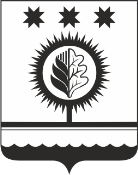 ЧУВАШСКАЯ РЕСПУБЛИКАÇĚМĚРЛЕ МУНИЦИПАЛЛĂОКРУГĔН АДМИНИСТРАЦИЙĚЙЫШĂНУ21.06.2022   481 № Çěмěрле хулиАДМИНИСТРАЦИЯШУМЕРЛИНСКОГО МУНИЦИПАЛЬНОГО ОКРУГА ПОСТАНОВЛЕНИЕ21.06.2022 № 481   г. ШумерляГлава Шумерлинского муниципального округаЧувашской Республики  Л.Г. Рафинов